British American Football Association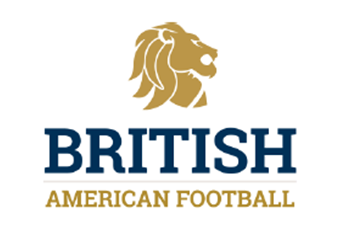 Safeguarding PolicyUpdated August 2017IntroductionSport can and does have a very powerful and positive influence on people – especially young people. Not only can it provide opportunities for enjoyment and achievement; it can also develop valuable qualities such as self- esteem, leadership and teamwork. These positive effects can only take place if sport is in the right hands - in the hands of those who place the welfare of all young people first and adopt practices that support, protect and empower them.The British American Football Association is committed to working in partnership with all agencies to ensure that information and training opportunities are available to ensure best practice when working with children, young people and vulnerable adults. Adopting best practice will help to safeguard these participants from potential abuse as well as reducing the likelihood of allegations being made about coaches and other adults in positions of responsibility in American Football.BAFA have a moral and legal obligation to ensure that, when given responsibility for young people, coaches, volunteers, administrators and officials provide them with the highest possible standard of care. Through the implementation of a policy for the welfare of young people in American Football, and the support of its coaches, volunteers and officials, the BAFA will maintain the professionalism and safeguards of good practice which are associated with the game.The policy outlines the following key areas:It recognises the responsibility of all those involved in American Football to safeguard and promote the interests and well-being of the children and young people with whom they are working.It provides a framework on the recruitment, selection, suitability and deployment of individuals working with young people.It emphases the value of working closely in partnership with all organizations within BAFA, parents and volunteers to protect children and young people from harm and discrimination.It acknowledges that abuse does take place in sport and that raising awareness and understanding of the main forms of abuse and establishing communication and reporting procedures if abuse is suspected will further safeguard the children and young people, coaches, officials, administrators and volunteers working within the game.The adoption of good practice will help keep young people safe from possible abusers, as well as protecting adults in responsible positions from potential false allegations of abuse.Please note the following: Compliance to the Codes of Conduct contained is mandatory for all BAFA members. The basic principal is the same for all; however UK legislative differences have been built into the BAFA policy and procedures. Clubs may adopt their own policies, but must ensure it complies with the standards set within the BAFA policy and/or the relevant National Guidance.British American Football Association’s approach to child protection is based on the principles recognised within UK and International legislation and Government guidance. The following has been taken into consideration:•	The Safeguarding Vulnerable Groups Act 2006•	The Children Act 1989 and 2004•	The Protection of Children Act 1999•	Working Together to Safeguard Children 2010•	Every Child Matters 2004•	No Secrets – Guidance on developing and implementing multi-agency policies and procedures to protect vulnerable adults from abuse 2000•	The Human Rights Act 1998•	UN Convention for the Rights of a Child (1989)AbbreviationsBAFA – British American Football AssociationCMG – British American Football Association Case Management GroupCWO – Club Welfare OfficerCPSU – Child Protection in Sport UnitDBS – Disclosure and Barring ServiceISA – Independent Safeguarding AuthorityLSCB – Local Safeguarding Children Board LADO – Local Authority Safeguarding Officer NSPCC – National Society for the Prevention of Cruelty to ChildrenSection 1: Policy Statement1.1 ResponsibilitiesIn order that the BAFA Safeguarding Young Persons and Vulnerable Adults policy is implemented effectively there has to be recognition that BAFA, Constituent Bodies and member Clubs must work together, each with a role to ensure that all people enjoy American Football in a safe environment.  The Policy and Procedures for the Welfare of Young People in the Sport of American Football is to be applied to all young people who are under 18. While the primary focus of this policy is children, please bear the following in mind:Some children might be at greater risk of abuse than others (eg disabled children, children in care or talented young people in sport)Some adults are vulnerable (adults at risk) and may be at a greater risk of abuseAs with children, you should report any concerns you have over the welfare of an adult at risk1.1.2 The BAFA must: Appoint a designated person/s to manage Child Protection and Vulnerable Adults;Produce a national Safeguarding Young Persons and Vulnerable Adults Policy;Produce a Safeguarding Young Persons and Vulnerable Adults Implementation Plan;Manage the implementation of an Enhanced DBS disclosure;Produce relevant resources to support the Safeguarding Young Persons and Vulnerable Adults Policy;Make decisions on, and record all reported cases of misconduct.Appoint a disciplinary panel when necessary; andEnsure all appropriate individuals and bodies are informed of disciplinary decisions and ensure they are acted on.1.1.3 The Member Organisations (BAFCA and BAFRA) must:Acknowledge the senior role of the designated person/s (1.1.2.a) who becomes an ex-officio member of their organisation.1.1.4 Each American Football Club must:Appoint a Welfare Officer (plus another person to undertake the role in the absence of the designated person) who will act as the first point of contact for  concerns about the welfare of young people and / vulnerable adults;Publish a Safeguarding Young Persons and Vulnerable Adults Policy within the Club.  Recognise the responsibilities of the Committee and Officers of the Club.Implement a policy of Best Practice for all adults working with young people.Ensure all members comply with disclosure requirements.Make individuals aware of good practice when working with young people and / or vulnerable adults to ensure they are not placed in a situation where allegations could be made.Ensure that all reported allegations of poor practice or abuse are managed in line with BAFA policy.1.2 Key PrinciplesAnyone under the age of 18 should be considered as a young person for the purposes of this document, as defined in The Children’s Act 1989. The welfare of young people is paramount. A vulnerable adult is a person aged 18 years or over who may be unable to take care of themselves, or protect themselves from harm or from being exploited. This may be because they have a mental health problem, a disability, a sensory impairment, are old and frail, or have some form of illness.  Anyone over the age of 18, not living at home or have immediate family support, is also considered a Vulnerable Adult. All people, whatever their age, culture, disability, gender, language, racial origin, religious belief or sexual identity have the right to protection from abuse and harassment.It is the responsibility of welfare experts to determine whether or not abuse has taken place, but it is everyone’s responsibility to report any concerns.All suspicious incidents and allegations of poor practice or abuse should be taken seriously and responded to swiftly and appropriately.Working in partnership with parents/carers is essential for the protection of young people and vulnerable adults.Confidentiality should be upheld in line with Data Protection Act 1994 and the Human Rights Act 2000.1.3 Disclosure RequirementsAll Head Coaches of teams which includes a Youth and/or Junior team, Team Welfare Officer and any persons involved in the coaching of young persons or vulnerable adults must obtain an Enhanced Disclosure and Barring Check (DBS).A copy of this DBS check must be sent to the BAFA Safeguarding Officer within 21 days of receiving it.  Anyone failing to do this will not be allowed to continue with their activity until it is received by BAFA’s Safeguarding Officer.Section 2: Recruitment, employment and deployment of staff/volunteers2.1 Recruitment of volunteers and staffAmerican Football wouldn’t exist without the volunteers involved in all levels of the game today. Ensuring that we encourage those individuals that are suitable for the many roles American Football has to offer is essential, whether at NGB or club level.However, we mustn’t lose sight of the fact that anyone may have the potential to abuse and / or take advantage of young people and vulnerable adults. Therefore all reasonable steps must be taken to ensure unsuitable people are prevented from working with young people and vulnerable adults. Sound recruitment and selection procedures will help to screen out those who are not suitable to work in American Football. Relying on the fact that a person is known to an existing member of staff should not be taken as evidence of suitability.2.1.2 Planning and AdvertisingDraw up a role profile which highlights key responsibilities of the role.Decide upon the skills and experience that an individual will need.Draw up a person specification.Identify the aims of the body (NGB or club)Reflect the body’s positive stance on welfare and equal opportunities.Use application forms to collect information on each applicant.Ensure that more than one official looks at each application form.Ask for identification documents to confirm the identity of the applicant e.g. passport or driving licence.2.1.3 Applications for all postsAll applicants, whether paid or voluntary, full or part-time should complete an application form. If the applicant has no previous experience of working with young people or vulnerable adults training is strongly recommended.Request at least two references from individuals who are not related to the applicant.One reference should be associated with the applicant’s place of work and, if possible, one that demonstrates the individual has been involved in sport, particularly with young people if relevant, previously. References should be followed up prior to any offer of appointment being made.InterviewingMeet with all applicants prior to any recruitment decision made.Ensure more than one official is present.A formal interview is required for people working with young people and / or specifically known vulnerable adults. The interview should be carried out according to acceptable protocol and recommendations.The meeting/interview will enable the NGB or club to explore further the information provided in the application form. The questions to be asked should be prepared in advance and should provide the applicant with the opportunity to recount previous experiences and give examples of how they have or would handle situations. It’s important to elicit information regarding an applicant’s technical capabilities and is also necessary to explore their attitudes and commitment to welfare.All those with significant access to young people will be required to complete a CRB/CRBS Disclosure. Disclosure checks will be carried out by BAFA. All those with occasional access to young people will be required to complete a self-declaration form. The CRB and self-declaration must be completed once every four years.The successful applicant can only take up their duties once the CRB check has been cleared by BAFA and the appointing BAFA organisation has received 2 satisfactory references.It is recommended that the organisation’s designated Welfare Officer is present at such interviews.Induction All Staff will undergo a formal induction in which:Their qualifications as coach/official are substantiated:They complete a profile to identify training needs.They have agreed to conform to the organisations Code of Conduct and Ethics and they may face disciplinary action if there is an allegation that the code has been broken.Welfare and Equality procedures are explained, people will be made aware of their responsibilities, and any training needs are identified. Where practicable, the new recruit should be mentored by an experienced member of staff.Probationary PeriodWhere appropriate the appointment of any volunteers should be conditional upon the successful completion of a probationary period. The length of a probationary period will vary dependent on the type of position, and length of time involved per week. However it is recommended that the probation period should not be less than a period of three months. Positions such as single activity helpers, where a probation period could not be carried out, the volunteer should be supervised at all times. On appointment, the voluntary staff member should be given details of a probationary period and its purpose, the date for its review, together with any details of induction and/or training.Monitoring and AppraisalWherever appropriate all volunteers should be afforded the opportunity to receive formal or informal feedback.  Appraisal assists in identify training needs, setting new targets, highlighting concerns about inappropriate behaviour and identifying support needed.Section 3: Good Practice with Young PeopleIntroductionEstablishment of good recruitment procedures may assist in deterring potential perpetrators of abuse. It is also necessary that all BAFA members are aware of their responsibilities, not only to ensure the best possible protection is given to young people and vulnerable adults, but also to avoid allegations of poor practice against themselves. The following Code of Conduct provides details of the standards of acceptable and unacceptable behaviour when working with young people. The Code is divided into three categories: good practice, practice to be avoided and practice never to be sanctioned. All BAFA members are expected to adhere to the Code.  Any reported allegation of none compliance will be dealt with in line with the BAFA Disciplinary Procedures. 3.1 Good Practice In order to ensure everyone experiences enjoyment of the game, that people are in a safe environment, adults are aware of their responsibilities and possible vulnerable positions are avoided, BAFA requires that its member organisations adopt and adhere to the following: Adoption of the BAFA Safeguarding Young Persons and Vulnerable Adults policy and procedures.Designate a Welfare Officer. Ensure the person undergoes a Barred List DBS check, and is informed of training opportunities.Promotion of the policy to all members and parents.Promotion of an environment where concerns can be raised without fear of reprisal or recrimination.Establish guidelines and procedures for dealing with complaints or concerns confidentially that comply with BAFA reporting guidelines.Ensure guidelines are in place for obtaining written consent - for participation, use of photographic images, and to act as loco parentis in emergencies.Keep written records of any reported poor practice or Safeguarding Young Persons or Vulnerable Adults related incidents and accidents, including any action taken.Provide training opportunities for adults working with young people.Take every effort to prevent situations where an adult is alone with a child or group of children.Ensure that at least two responsible adults are present at all times during training sessions.Ensure guidelines are in place for away trips and events.Keep participants and parents fully informed about Safeguarding Young Persons and Vulnerable Adults procedures.Ensure Codes of Conduct and Codes of Practice are in place and are complied with.Develop, promote and publicise an anti-bully policy.Provide regular monitoring and appraisal opportunities.Encourage good practice.Offer support for those who report concerns on suspicious or poor practice.3.1.1 Good Practice Guidelines for BAFA MembersAll members of the BAFA should demonstrate the highest possible behaviour standards. The following are common sense examples of how to create a positive culture and climate within American Football.Always work in a publicly open environment. Avoid being in private/unobserved situations with a young person. Encourage an open environment (e.g. no secrets)Ensure that at least one other adult is present during training sessions.Situations may occur when in order to teach or coach certain techniques it is necessary to make contact with a player. In such instances the following must apply:The players and parents must be made aware of context in which this may happen when joining the Club / activity.Physical contact should only be used when there is no other alternative of coaching a technique, or in an emergency.Avoid inappropriate or unnecessary contact.If groups have to be supervised in the changing rooms ensure that the adults work in pairs, and that gender is appropriate.If team includes mixed ages, ie the Junior squad which includes over 18s, ensure that no over 18s team members are in the changing rooms when under 18s are present.  Ensure that if mixed teams are taken away, they are accompanied by male and female adult     members.Keep a written record of any injury that occurs, along with the details of any treatment given. Place the welfare of each person before winning or achieving goals. Only work within the limitations of your and knowledge and qualifications.Keep up to date with knowledge and technical skills.Recognise the developmental needs and capacity of young persons avoiding excessive training or competition and not push them against their will. Give enthusiastic and constructive feedback; avoid negative criticism. Build balanced relationships based on trust empowering young persons or vulnerable adults to share in the decision making process Behave in an exemplary manner; be an excellent role model. Make sport fun and enjoyable and encourage fair play, and never condone the use of prohibited substances.Team communications by emails or texts must be in a group format.  Emails should be addressed to another coach and all team members only by bcc.  Parental/guardian permission must be obtained for you to communicate with their under 18s in this manner.Teams may have a closed social media site but parental permission must be obtained to communicate with young persons in this manner and if parent/guardian wishes to also have access this permission must be given.Coaches and Welfare Officers should attend the Safeguarding & Protection Children Course.  3.2 Practice to be avoidedThe following should be avoided except in emergencies. If cases arise where these situations are unavoidable they should only occur with the full knowledge and consent of the NGB’s or Club’s head official or Welfare Officer or the young person's / vulnerable adult’s parents/guardianAvoid spending excessive amounts of time alone with a person/s away from others. Avoid taking people (young / vulnerable adult) on a car journey where you will be alone with them.Avoid having 'favourites' - this could lead to resentment and jealousy by other people and may lead to false allegations.Avoid, where possible, doing things of a personal nature for young people that they can do for themselves unless you have been requested to do so by their parents. ** NB. It may sometimes be necessary to do things of a personal nature for some people, particularly if they are young or have a disability. Such tasks should only be carried out with the full understanding and consent of the person and where possible their parents / guardians. There is a need to be responsive to a person’s reactions. If a person is fully dependent on you, talk with them about what you are doing and give choices where possible. This is particularly so if you are involved in any dressing or undressing of outer clothing, or where there is physical contact, lifting or assisting a child to carry out particular activities. Never take on the responsibility for tasks for which you are not appropriately trained.3.3 Practice never to be sanctionedThe following should never be sanctioned. You should never:Take a young person / vulnerable adult, to your home or secluded places where you will be alone with them.Have one to one friendship/communication on any social media including text and email messagesEngage in rough, physical or sexually provocative games such as horseplay. Have adults participate in any games or training sessions with young people.  If there is need for an adult to facilitate learning through the use of coaching aids it should be done with the utmost care, with due regards given to the safety and well-being of the young participants. Share a room with a child or invite or allow children to stay with you at your home unsupervised. Allow or engage in any form of inappropriate touching. Make sexually suggestive comments to people, even in fun. Use inappropriate language, or allow inappropriate language to go unchallenged.Allow allegations made by a child to go unchallenged, unrecorded, or not acted upon. Depart premises until all young people have been dispersed safely.Resort to bully tactics or verbal abuse.Cause a young person to lose self-esteem.Allow the use of alcohol or illegal substances.If any of the following incidents occur it should be reported immediately to another colleague and make a written record. See Template 4 - Incident Report Form. The parents of the child must also be informed if:You accidentally hurt a young person. A young person appears distressed in any manner. A young person appears to be sexually aroused by your actions. A young person misunderstands or misinterprets something you have done. 3.5 Position of Trust“The inequality at the heart of a relationship of trust should be ended before any sexual relationship begins.”Caring for Young people and vulnerable adults and the Vulnerable? Guidance for preventing abuse of trust (Home Office, 1999). This statement recognises that genuine relationships can occur between the different levels of participants in a group. However appropriate boundaries should be upheld, especially when one person is aged under 18 or a vulnerable adult. The power and influence that a member of staff has over someone attending a group or activity cannot be under-estimated. If there is an additional competitive aspect to the activity and one person is responsible for the other’s success or failure to some extent, then the dependency will be increased. It is therefore vital for people to recognise the responsibility they must exercise in ensuring that they could not be considered to have abused their positions of trust.Coaches should be careful to ensure that the appropriate boundaries remain in their working relationships between themselves and all players, especially those aged under 18 years. Although children aged over 16 years can legally consent to sexual activity, it is inappropriate and extremely poor practice for an adult to pursue a relationship with a young person with whom they are in a position of trust. In some cases ‘abuse of trust’ is a criminal offence (Sexual Offences Amendment Act 2000 - UK wide). Whilst the coach-player relationship exists, coaches should not enter into an intimate relationship with as if they have met through a school team, a relationship could be considered inappropriate or criminal by the statutory agencies.3.6 Guidelines for use of video/photographic imagesSome people are known to have used sporting events as an opportunity to take inappropriate photographs or film footage of young and disabled sports people in vulnerable positions. It is a requirement that all BAFA organisations adopt the guidelines contained in this Policy. See Appendix 4 - Policy on Photographic/Recorded Images of Young People.Section 4: Promoting good practice and Recognising Poor Practice, Abuse and BullyingIntroductionChild abuse, particularly sexual abuse, can generate strong emotions in those having to deal with such an allegation. It is important to understand these feelings and not allow them to interfere with your judgement about what action to take. Abuse can occur within many situations including the home, school and the sporting environment. Some individuals will actively seek employment or voluntary work with young people to harm them.A teacher, coach or club volunteer may have regular contact with young people and be an important link in identifying cases where protection is needed. All suspicious cases of poor practice or alleged abuse should be reported following the guidelines in this document. When a person enters a club or team setting having been subjected to abuse outside the sporting environment, sport can play a crucial role in improving the person’s self-esteem. In such instances, the club must work with the appropriate agencies to ensure the young person receives the required support.All personnel should be encouraged to demonstrate exemplary behaviour in order to protect young people and to protect themselves from allegations. The relevant sections of the British American Football Association Code of Ethics and Conduct should be studied. In addition, the following are common sense examples of good practice and how to create a positive culture when working in American Football:making sport fun, enjoyable and promoting fair play;•	always putting the welfare of each person first, before winning or achieving goals;•	always working in an open environment (e.g. avoiding private or unobserved situations and encouraging an open environment with no secrets);•	building balanced relationships based on mutual trust which empowers young people to share in the decision-making process;•	giving enthusiastic and constructive feedback rather than negative criticism;•	treating all young people equally and with respect and dignity;•	maintaining a safe and appropriate distance both emotionally and physically (e.g. it is not appropriate for an adult to have an intimate relationship with a young person or vulnerable adult or to share a room with them);•	keeping up to date with the technical skills, qualifications and insurance in sport;•	ensuring that if mixed teams are taken away, they should always be accompanied by male and female staff;•	ensuring that at tournaments or residential events, adults should not enter children’s rooms or invite children into their rooms unless in an emergency. If an adult is working in a supervisory capacity, they should only enter children’s rooms when accompanied by another adult;•	being an excellent role model - this includes not smoking or drinking alcohol whilst supervising children and promoting a healthy diet;•	recognising the developmental needs and capacity of children – avoiding excessive training or competition and not pushing them against their will;•	securing parental consent in writing to act in loco parentis, if the need arises to give permission for the administration of emergency first aid and/or other medical treatment;•	keeping a written record of any injury that occurs, along with the details of any treatment given, which is then reported to the parents at the first opportunity;Abuse can and does take place outside the family setting. Even for those experienced in working with abuse, it is not always easy to recognise a situation where abuse may occur or has already taken place. Volunteers are not expected to be experts at such recognition; however, they do have a responsibility to act if they have any concerns about the behaviour of someone, an adult or another child, towards a young person. Member organisations should encourage, and expect, staff to discuss any concern they may have about the welfare of a person immediately with the designated officer and follow the procedures in BAFA’s Safeguarding and Vulnerable Adults Policy.4.2 AbuseAbuse can and does happen in a wide range of environments, within or outside of the family setting, at school and in a sporting environment, and often it is people (adults and other young persons) a young person knows and trusts. The effects of abuse can be immensely damaging to a young person's physical, mental or emotional health. Untreated, the detrimental effects caused by abuse can follow a person into adulthood. 4.2.1 NeglectNeglect is where adults fail to meet a young or vulnerable person's basic physical and/or psychological needs, likely to result in the serious impairment of the person's health or development. For example failure to provide adequate food, shelter and clothing, failing to protect a person from physical and/or emotional harm or danger, or the failure to ensure access to appropriate medical care or treatment. Neglect in sport could include not ensuring children are safe by:Leaving people alone without proper supervision.Exposing people to undue cold or heat without providing protection or fluids.Exposing people to unnecessary risk of injury.4.2.2 Physical AbuseIncludes situations where another person deliberately physically hurts or injures a person, or knowingly fails to prevent such injuries. Giving young or vulnerable people alcohol, inappropriate drugs, or other harmful substances can also cause harm.  Additionally there is the feigning of symptoms or deliberately inducing illness in a young or vulnerable person.In a sporting environment physical abuse may occur when:Young people are exposed to exercise/training that disregards the capabilities of an immature and growing body.Young people are exposed to overplay, over training or fatigue.Leaving young / vulnerable people alone without proper supervision.Exposing people to undue cold or heat without providing protection or fluidsAdults giving young people the opportunity to consume alcohol whilst under age.Adults who recommend the taking of performance enhancing drugs.4.2.3 Sexual Abuse Male and Female adults/peers and other children abuse people to meet their own sexual needs through: Full sexual intercourse, masturbation, oral sex, or fondling. Showing people pornographic books, photographs or videos or taking photographs for pornographic purposes.Encourage people to behave in sexually inappropriate ways.In a sporting environment abuse may occur through:Inappropriate physical contact taking place during the coaching/teaching of techniques and skills, treatment or touching. Techniques involving physical contact could potentially create situations where sexual abuse may go unnoticed. The power of the coach over young performers, if misused, may also lead to abusive situations developing.4.2.4 Emotional Abuse Situations in which emotional abuse can be caused are:When there is a persistent ill treatment caused by a lack of care, love, affection, or attention shown to a person.   Where a person is constantly shouted at, threatened or taunted.  The corruption of a person in a sporting environment emotional abuse may occur when a young or vulnerable person:Received constant negative feedback.Has their efforts to progress ignored.Has demanded of them performance levels above their capabilities.Is subjected to racism, name calling and bullying4.2.5 Indicators of AbuseThe following list is not exhaustive and the presence of one or more of the indicators is not proof that abuse is taking place.Unexplained injuries, particularly if on a part of the body not normally prone to such injuries. Any injury for which the explanation appears inconsistent.Untreated injuries.Reticence to return home.Aggressive behaviour towards others.Constantly hungry and tired.Becoming increasingly dirty or unkempt.Frequently late or absent from training sessions.Unexplained changes in behaviour. Inappropriate sexual awareness.Sexual awareness inappropriate for age. Engaging in sexually explicit behaviour. Mistrustful of adults, particularly those with whom a close relationship would normally be expected. Having difficulty in making friends. Being prevented from socialising with other children or young people.Variations in eating pattern including overeating or loss of appetite. Loss of weight for no apparent reason. Someone else expressing concerns about the welfare of the person.4.3 Racial Discrimination and EquityIndividuals from black and minority ethnic groups have the potential to have experienced harassment, racial discrimination and institutional racism. Racism causes significant harm and may be categorised as a form of emotional abuse. Legislation has made racism illegal.Equal opportunity should be provided for all, regardless of gender, race, religion or culture and ethnicity and ethnic minority groups must be afforded protection from all forms of racial discrimination. Through adherence to the BAFA Equality Policy, problems such as discrimination to ethnic minorities should be avoided. See the BAFA Equality and Diversity Policy.4.4 People with DisabilitiesYoung people, black and minority ethnic groups, or adults, with disabilities or impairment, may be at increased risk of abuse. Various factors contribute to this, such as stereotyping, prejudice, discrimination, isolation and a powerlessness to protect them, or adequately able to communicate. All within the BAFA must avoid discrimination.  Discrimination in all its forms is against the law and all within the BAFA should take every necessary step to ensure that this does not occur. 4.5 BullyingThis form of abuse can and is inflicted by children as well as adults. Bullying may be seen as deliberately hurtful behaviour, usually repeated over a period of time, where it is difficult for those bullied to defend themselves. It can take many forms: the three main types are physical, verbal, emotional, and even takes place via the Internet and text messages. Bullies are deliberately hostile and aggressive toward a victim that is weaker and less powerful. The outcome of bullying is always painful and distressing for the victim. Bullying can include:Physical: e.g. hitting, kicking and theft.Verbal: e.g. name-calling, constant teasing, sarcasm, racist or homophobic taunts, threats, graffiti and gestures.Emotional: e.g. tormenting, ridiculing, humiliating and ignoring.Sexual: e.g. unwanted physical contact or abusive comments.Bullying can and does occur anywhere there is inadequate supervision. The competitive nature of American Football makes it an ideal environment for the bully. The bully could be:A parent who pushes too hard.An overzealous coach with a 'win at all costs' attitudeA team member who intimidates others.An official who is overly officious.The damage inflicted by bullying can frequently be underestimated. It can cause considerable distress to young people and adversely affect their health, well-being and development. There are a number of signs that may indicate that a young person or disabled adult is being bullied:Behavioural changes such as reduced concentration and/or becoming withdrawn, becoming clingy, depressed, and tearful and emotionally up and down; reluctance to go to school, training or sports club. A drop off in performance at school or standard of play.Physical signs such as stomach aches, headaches, difficulty in sleeping, bed-wetting, scratching and bruising, damaged clothes and bingeing; for example on food, cigarettes or alcohol.A shortage of money or frequent loss of possessions.See Appendix 2 - Anti-Bullying Policy.4.6 Coaching RatiosCoaches working with young people should not work in isolation. It is important to have the correct level of supervision from a health and safety point of view so that coaches reduce the risk of injury to players and ensure adequate cover remains in case of an emergency. Good practice means at least one other adult in addition to the head coach should be present at every session to supervise. The additional adults do not need to be qualified coaches as long as the ratio of coaches: players are met. Participants aged under 17 should not be included in staffing ratios even if they have coaching qualifications.The level of supervision should take account of:•	ability and experience of the players;•	the age and any disabilities or special requirements of any of the young people;•	the activity being undertaken;•	the geography of the facilities being used (i.e. restricted access to indoor or outdoor areas);•	the ‘risk assessment’ of the activity and facility.When working with groups of children under 8 years of age government guidance states clearly that there should be one supervising adult for every 6 children (Care Standards Act 2000). When working with young people aged over 8 years old the ideal coaching ratio is one coach for every 8-12 players. If there is an accident or an incident which may mean a member of staff has to leave, you should ensure that there are enough people remaining to supervise the group.A person cannot become a qualified Level 1 coach until they are 16 years old, and it is expected that the person leading the session will be at least Level 2 qualified (for which you have to be 18 years old). Young people can become involved in coaching but they should be assisting qualified coaches and not delivering sessions until they are appropriately qualified.4.7 Parents as supervisorsParents should be encouraged to accompany their children to activities, but they should not be included in supervision calculations unless they are members of the club and acting in a volunteering role or other capacity during the activity. In these circumstances, they should meet all appropriate requirements in terms of;• appropriate background checks;• clarity about their role and responsibilities;• who has overall responsibility for the group;• what is acceptable practice.4.8 Changing roomsWhere practical, children should be supervised at all times in the changing rooms by two members of staff. Adult staff should not change or shower at the same time using the same facility as players. Staff of the opposite gender should not be present whilst players are showering or changing. If a young person is uncomfortable changing or showering in public, no pressure should be placed on them to do so and they should be encouraged to do this at home. If the club has children with disabilities, involve them and their parents in deciding how they should be assisted and ensure they are able to consent to the assistance that is offered but club members should avoid taking on the responsibility for tasks for which they are not appropriately trained.All players and staff should be aware that no photographic equipment (including cameras, video cameras, mobile phones) should be used in the changing room environment.Section 5: Responding to Disclosure, Suspicions and AllegationsIntroductionIt is acknowledged that individuals with a deep commitment to the sport are reluctant to believe that young people may be experiencing abuse, making it difficult to accept that young people may be at risk. Taking appropriate action is never easy, the discovery that a colleague is, or may be, abusing a young person will be cause for concern and mixed feelings for fellow colleagues. Levels of awareness need to be raised without creating an atmosphere of anxiety or suspicion. Be aware of the attitudes of adults and of their interaction with young people. Sometimes certain behaviour is excused because of the way in which certain individuals or teams are known to behave. If the behaviour is contrary to BAFA Safeguarding Young Persons and Vulnerable Adults policy and procedures, meaning that young people could be at risk, then action has to be taken.Anything that causes a person to feel uncomfortable should be brought to the attention of the Welfare Officer. Adults must also be alert to any unusual incidents or activities that take place where they may be placing themselves in a vulnerable position. 5.1 How to respond to a disclosureIf a young or vulnerable person says or indicates, they are being abused, or information is obtained which gives concern that a person is being abused; the person receiving the information should adopt the following guidelines: React calmly so as not to alarm or frighten the person.Reassure the young person they are not to blame and assure them that they were right to tell.Let the young person know that you are taking what they say seriously. Keep questions to the absolute minimum to ensure a clear and accurate understanding of what has been said.Try not to ask direct or leading questions, as it could lead to compromise. Reassure the person but do not make promises of confidentiality. Explain you may have to tell others. Make a full record of what had been said, heard and/or seen as soon as possible. This record will be referred to in the event of further investigation. Detailed questioning should be left to a qualified investigator.Ensure the safety of the person. If medical attention is needed call an ambulance. Inform the medics of the concerns, and make sure they are aware that the incident is a Safeguarding Young Persons matter.Consult with the designated Club or BAFA Safeguarding Officer, ensuring that you communicate all the information accurately.Complete an Incident Report Form. See Section 2 - Notification of Incident Form5.2 Actions to AvoidThe person receiving the disclosure should not:Panic or allow their shock to show;ask questions other than to clarify that you have enough information to act;Dismiss the concern.Allow their shock or distaste to show.Make promises or agree to keep secrets.Probe for more information than is offered.Speculate or make assumptions.Make negative comments about the alleged abuser.Approach the alleged abuser.discuss the allegations with anyone who does not have a need to know;take sole responsibility;delay in reporting the concerns.5.3 Records and Information Information passed to the social services or the police must be as helpful as possible, hence the necessity for making a detailed record at the time of the disclosure/concern. Information should include the following:The person’s name, address, date of birth, race, ethnic origin, and any disabilities.The nature of the allegation.A description of any visible bruising or other injuries.Any observations regarding the person’s behavior and emotional state. The person’s account, if it can be given, of what has happened and how any bruising or other injuries occurred.Whether the person writing the report is expressing their own concerns or those of another.Witnesses to the incident(s).Any times, dates or other relevant information.Sign and date form.Retain a copy.Send a copy to the designated BAFA Safeguarding Officer.5.4 Responding to Concerns and Allegations within BAFA Every Adult involved in American Football is responsible for the welfare of the young people and / or vulnerable adults in their care and for making others aware of their responsibilities. Abuse of people can and does happen outside the family setting and it is known that abuse has taken place within sport. It is important that those involved in American Football are aware of this possibility, and that all allegations are taken seriously and appropriate action taken. Hearing allegations of abuse against colleagues can be distressing. Emotional feelings of anger and guilt are felt because the young person has placed their trust in adults who have abused that trust, and guilt on the part of other colleagues who may feel they could have done more to stop it happening.Any incident or information that raises concerns about the behaviour of a member of the BAFA towards a person must be reported immediately in accordance with the procedures set out in this Policy. BAFA will fully support and protect anyone, who in good faith reports his or her concern about a colleague's behaviour or the possibility that a person is being abused..5.4.1 ConfidentialityEvery effort should be made to ensure that confidentiality is maintained with information shared on a‘need to know basis’ only. This includes but is not limited to the following people:•	the Club Welfare Officer;•	the parents of the person who is alleged to have been abused (only following advice from Children’sSocial Care);•	Children’s Social Care/Police;•	the British American Football Association Lead Child Protection Officer and members of the British American Football Association Case Management Group (CMG);•	the alleged abuser (and parents if the alleged abuser is a young person) only following advice fromChildren’s Social Care.Information should be stored in a secure place with limited access to designated people, in line with data protection laws (e.g. that information is accurate, relevant and secure).5.4.2 Poor Practice The following procedure should be followed:If the person needs medical attention call an ambulance. Inform the medical staff the concern relates to Safeguarding Young Persons / Vulnerable Adults.As soon as possible make a full record of what has been said, heard and seen.Contact the Club’s Welfare Officer. If, following consideration, the allegation is about poor practice then the Club’s Welfare Officer will report it to BAFA’s Safeguarding Officer.BAFA’s Safeguarding Officer in consultation with Club’s Welfare Officer, and members of  the relevant organisation’s or BAFA’s Disciplinary Panel will make the decision on how the allegation is to be dealt with:Internally by a Disciplinary Panel.Externally as a matter for Social Services or Police who will advise on contacting parents.Referral back to the Club’s Welfare Officer.Whilst an in investigation is being carried out the person about whom there is a suspicion or allegation could be suspended from participating in BAFA activities.If the Club Welfare Officer is the subject of the suspicion/allegation, the report must be made directly to the BAFA Safeguarding Officer. Steps should be taken to ensure the person about whom there is a suspicion or allegation has no further contact with young or vulnerable people through their role in American Football. This may require advice from the Social Services or Police on when it would be appropriate to approach the person.Disciplinary Hearings when held will include the BAFA Safeguarding Officer and two other members.The person, or family of the person, who has suffered the alleged abuse, may also instigate civil proceedings. Irrespective of the findings of the Social Services or Police enquiries, all individual cases will be assessed under the BAFA disciplinary procedures. 5.5 SuspensionIf a case is judged to be potentially serious poor practice or abuse, the CMG may decide to take the neutral act of suspending the individual pending further investigations. Following a Children’s Social Care or Police investigation, British American Football Association will assess the available information to decide whether the individual can be reinstated to their role in American Football. This may be a difficult decision; particularly where there is insufficient evidence for the Police to act or obtain a conviction. In such cases, the CMG or Disciplinary Panel must reach a decision based upon the available information which could suggest that on a balance of probability; it is more likely than not that the person poses a risk. The CMG may decide that an individual should undertake certain actions such as further training or completing a new DBS disclosure, with failure to comply resulting in suspension.5.6 AppealsThe appeals procedure is available to anyone under investigation as part of natural justice. This appeals process should be the same as those dealt with managing the sports discipline. Anyone wishing to appeal against decisions by the British American Football Association Case Management Group or Disciplinary Panel must do so in writing, to be received by British American Football Association within the specified period (usually 14 days unless stated differently) of the original decision being made.5.7 Monitoring and EvaluationTo be conducted at the close of the case to see if changes need to be made to policies/ procedures or lessons can be learnt. All involved in a case are able to offer feedback so procedures can be continually improved.Procedural Flowchart: Responding to Disclosure, Suspicions and Allegations This guide is designed to advise on the appropriate action to take if you have had concerns made know to you, or witnessed incidents, of incidents regarding poor practice or breaches of BAFA Codes of Conduct.If you are uncertain at any time of what action to take, contact the BAFA Safeguarding Officer. 5.4.2 Whistle BlowingAny person who has concerns can contact the BAFA Safeguarding Officer in complete confidence by phone or email. See Appendix 3: Public Interest Disclosure Policy.5.5. Managing False or Malicious AllegationsIf, after investigation, the allegation is found to be false or malicious the member will receive an account of the circumstances and/or investigation, and a letter confirming the conclusion of the matter. All records pertaining to the circumstances and investigation must be destroyed.The member will be advised of the appropriate counselling services available.The person who made the allegation, and Parents if the allegation was made by a young person, should be advised if an allegation is found to be false or malicious. 5.6 Allegations of Previous AbuseAllegations of abuse may be made some time after the event, (e.g. by an adult who was abused as a child regarding a member of staff who is still currently working with children). Where such an allegation is made it should be reported immediately as detailed in section 5.5.7 Concerns of possible abuse occurring outside of BAFAAnyone who becomes aware through their own observations or those of another person, of possible abuse occurring at a person’s home or other setting should:Ensure the safety of the person.Call an ambulance if medical attention is needed, and inform the medical staff of your concerns.Report your concerns to the Club Welfare Officer or the BAFA Safeguarding Officer, the NSPCC or Social Services.Ensure it is made clear that it is a child / vulnerable adult protection issue if concerns are referred direct to the Social Services or Police. Do not contact parents without first seeking advice from the Social Services.5.8 Sharing Concerns with Parents / CarerThere is always a commitment to work in partnership with parents where there are concerns about their children / charge. Therefore, in most circumstances, not involving the abuse of a person, it would be important to talk to parents to clarify any initial concerns. For example if a person seemed withdrawn, there may be a reasonable explanation. The person may have experienced an upset in the family, such as a parental separation, divorce or bereavement.  Common sense is advised is these situations. However advice should be sought from the Club or BAFA Safeguarding Officer if there is any uncertainty about the appropriate course of action. When not to share concerns with parents:If you are suspicious that the parents, guardian or carer may be the abuser or you believe that the parent may not be able to respond appropriately to the situation, speaking to them regarding the matter might place the person at greater risk. In these circumstances, if concerned you should report the suspicion or allegation to the BAFA Safeguarding Officer. In cases of suspected or alleged abuse advice must be sought from Social Services with respect to consulting with parents.5.9 Reinstatement and Aftermath5.9.1	ReinstatementFollowing a Disciplinary Hearing the Panel will assess whether a member of staff/volunteer can be reinstated and how this can sensitively be handled. This may be a difficult decision; particularly where there is insufficient evidence to uphold action by the Police. In such cases BAFA Disciplinary Panel must reach a decision based upon the available information which could suggest that on balance of probability, it is more likely than not that the allegation is true/false. The welfare of young people should always remain paramount.Support to Deal with the AftermathConsideration should be given about what support may be appropriate to young or vulnerable people, parents and members of staff. Use of Helplines, support groups and open meetings will maintain an open culture and help the healing process.5.10 Responding to Media EnquiriesAbuse is an area of interest to the media. As the sport’s Governing Body, it is appropriate that the BAFA deal with media enquiries. However, it is important for Clubs to have a procedure in place to manage any media enquiries when incidents occur. If an approach is made by a journalist, adopt the following guidance:Ask for the journalist's name, the company they represent, and any contact details.Enquire if the journalist has any deadlines, and inform them the matter will be dealt with by the sport’s Governing Body who may contact them with a response.Inform the Club Welfare Officer or a senior Club Official, who should then refer the matter to the BAFA Safeguarding Officer.If the approach is made directly to the Club Welfare Officer they should refer the matter direct to the BAFA Safeguarding Officer.The BAFA Safeguarding Officer should refer the matter to BAFA who will decide if any response it to be made.The same procedure should be used for any subsequent enquiries.Inform the BAFA Welfare Officer fully of any local press coverage.Negative media coverage can have harmful effects on any sport. Never speak 'off the record' to journalists, this could result in damaging publicity, but do not try to make the situation seem less serious than it is.5.11 ConfidentialityEvery effort will be made to ensure confidentiality is maintained. Information will be handled and disseminated on a need to know basis only. This includes:BAFA Safeguarding OfficerThe Club Welfare OfficerThe parent / carer / other of the person who is alleged to have been abused The person making the allegation Social Services/Police The alleged abuser (and parents if the abuser is a child) Information will be stored in a secured place with limited access to designated people, in line with data protection laws.Section 6: Expert Advice6.1 IntroductionMany of the issues in Safeguarding Young Persons and Vulnerable Adults are very sensitive and you may not know who is best to turn to for advice or are worried about sharing your concerns with a senior colleague. You should in this case either contact the BAFA Safeguarding Officer, the Social Services direct, or phone either the NSPCC (0808 800 5000) or Childline (0800 1111). See the BAFA website: Contacts6.1.2 The Role of Social ServicesSocial Services have a statutory duty to ensure the welfare of young people and vulnerable adults. When a referral is made, the Social Services staff has a legal responsibility to register and respond. This may involve talking to the person and family, and gathering information from other people who know the young person. Enquiries may be carried out jointly with the Police where a crime has been alleged. If action needs to be taken urgently and out of office hours, then the Police will deal with the enquiry sensitively and effectively.Section 7: Roles, responsibilities and definitions It is never easy to respond to a child who tells you that they are being abused and you may feel upset and worried yourself.Where serious concerns exist over an individual’s contact with children or a Police investigation is being conducted, ‘Strategy meetings’ may be held. Membership of this might include the Police, Children’s Social Care, a Local Authority Designated Officer (LADO), health workers and the person’s employers. If the allegations of abuse involve American Football or someone who could have contact with young people through American Football, it is possible that British American Football Association would be invited to attend.CWOThe Club Welfare Officer is the person appointed at club level and provides the essential point of contact for welfare within the club. A Club Welfare Officer should be selected for their skills and knowledge, such as being able to handle matters of a safeguarding nature in an appropriate and confidential manner. They should be approachable for any concerns regarding safeguarding to be reported and be appropriately supported by other members of the club.Along with the club committee, the Club Welfare Officer should ensure that the club is adopting and implementing safeguarding. Clubs are advised to ideally have two Club Welfare Officers, with at least one not holding a coaching position or being related to a coach at the club.British American Football Association Safeguarding Manager/ HGRCEvery sports organisation should designate a person to promote the welfare of children within the sport. The role includes managing the DBS (DBS) process, co-ordinating the dissemination of relevant policy, procedures & resources as well as supporting Club Welfare Officers in their roles. The LCPO/CO also provides support for the Case Management Group as well as managing cases of poor practice/abuse within the sport. This includes being the central point of contact for enquiries such as from the complainants, LADO, Children’s Social Care and the Police.British American Football Association Case Management GroupThe purpose of the Case Management Group is to ensure decisions relating to safeguarding children are reached following a fair, open and transparent process. The group comprises a minimum of three people, with the exact membership determined by the nature of the case and availability of members. The group may call upon whatever professional input they feel is required.Statutory AgenciesChildren’s Social Care (previously known as the Social Services) have a duty to ensure the welfare of children and a legal responsibility to make enquiries where a child in their area is at risk of, or actually suffering from, significant harm. Where an allegation relates to a crime against a child, the Police and Children’s Social Care will work together to investigate. Usually the LADO is involved throughout to ensure information is shared with those who need to know.Local Authority Designated Officer (LADO)The LADO works within Children’s Services and will be involved in coordinating information sharing in cases in which it is alleged that a person who works with children (including as a volunteer) has:•	behaved in a way that has harmed, or may have harmed a child•	possibly committed a criminal offence against children, or related to a child•	behaved towards a child or children in a way that indicates s/he is unsuitable to work with children.Ideally their contact details should be recorded within the clubs child protection policy and procedures to ensure they are accessible to all club members if needed. Where someone has concerns relating to anyone who holds a position of trust or responsibility with young people, these should be discussed with the LADO.Local Safeguarding Children Boards (LSCB)Every local authority has a LSCB which is designed to ensure all agencies involved in safeguarding children work together effectively. They provide local inter-agency guidelines for the procedures that should be followed incases of actual or suspected child abuse. The roles and responsibilities of LSCBs and the agencies that are represented on them are set out in the government guidance Working Together to Safeguard Children (2010).Allegations of Previous AbuseAllegations of abuse may be made some time after the event (e.g. by an adult who was abused as a young person but felt unable to say anything at the time). Where such an allegation is made, the club must follow the reporting procedures because other children, either within or outside sport, may still be at risk from the alleged perpetrator.American Football in SchoolsWhen delivering activities in a school or directly under the supervision/management of school staff, the school’s arrangements for child protection will apply. You must inform the designated teacher or person for that school, who will follow the Local Safeguarding Children Board (LSCB) procedures. You should also ensure that you inform your Club Welfare Officer who will need to make the British American Football Association Lead Child Protection Officer/Compliance Manager aware of the situation.The subject of allegations outside American FootballIf a person with a role in American Football is the subject of relevant allegations outside of the American Football environment, for example through their job as a teacher, British American Football Association may still be informed by the statutory services even if the allegations do not directly involve American Football. This is to ensure that the welfare of young people remains the paramount concern. An individual may be suspended from their role in American Football whilst the investigation is conducted – this should be a neutral act to protect all involved.Useful DefinitionsChild: refers to anyone under 18 years of age.Vulnerable Adult: this is difficult to define briefly but a person over 18 years of age who because of mental or other disability, age or illness; may be unable to take care of themselves, or unable to protect themselves against significant harm or exploitation.Staff: any person acting in an official role for a club/organisation whether this is paid or voluntary.Child Abuse: Child abuse is any form of mistreatment or lack of care that leads to injury or harm of a person under 18 years of age. Abuse can happen to a child regardless of their age, gender, race or ability. Abusers can be adults (male or female) and other young people, and are usually known to and trusted by the child and family. There are four main types of child abuse: physical, sexual, emotional and neglect.The definitions below are adapted from Department of Health (1999) Working Together to Safeguard Children - Aguide to inter-agency working to safeguard and promote the welfare of children.Neglect - where adults fail to meet a young person’s basic physical and/or psychological needs, likely to result in the serious impairment of the young person’s health or development (e.g. failure to provide adequate food, shelter and clothing or the failure to ensure access to appropriate medical care or treatment.) It may also include refusalto give young people love, affection and attention. Neglect in sport could include a teacher or coach not ensuring young people were safe, exposing them to undue cold, heat or to unnecessary risk of injury.Physical Abuse - where adults physically hurt or injure young people for example by hitting. Examples of physical abuse in American Football may be when the nature and intensity of training and competition exceeds the capacity of the young person’s immature and growing body or where drugs are used to enhance performance.Sexual Abuse - where young people are used by adults (both male and female) to meet their own sexual needs. Showing young people pornographic material (books, videos, pictures) or talking to young people in a sexually explicit manner is also a form of sexual abuse. In sport, coaching techniques, which involve physical contact could potentially create situations where sexual abuse may go unnoticed. The power of the coach over young performers, if misused, may also lead to abusive situations developing.Emotional Abuse - is the persistent emotional ill treatment of a young person such as to cause severe and persistent adverse effects on their emotional development. It may involve conveying that they are worthless or unloved, inadequate, or valued only insofar as they meet the needs of another person. It may feature age or developmentally inappropriate expectations being imposed on young people. It may involve causing young people to feel frightened or in danger by being constantly shouted at, threatened or taunted which may make the young person very nervous and withdrawn. Some level of emotional abuse is involved in all types of ill treatment of a young person. Emotional abuse in American Football may occur if young people are subjected to constant criticism,name-calling, and sarcasm, bullying or unrealistic pressure to perform to high expectations consistently.The definitions below are adapted from Department of Health (2000) No Secrets – Guidance on developing and implementing multi-agency policies and procedures to protect vulnerable adults from abuse.In respect of disabled young people, a consensus has emerged identifying the additional forms of abuse that could occur:Psychological Abuse – including emotional abuse, threats of harm or abandonment, deprivation of contact, humiliation, blaming, controlling, intimidation, coercion, harassment, verbal abuse, isolation or withdrawal from services or supportive networks.Financial or Material Abuse – including theft, fraud, exploitation, pressure in connection with wills, property or inheritance or financial transactions, or the misuse or misappropriation of property, possessions or benefits.Neglect and Acts of Omission – including ignoring medical or physical care needs, failure to provide access to appropriate health, social care or educational services, the withholding of the necessities of life, such as medication, adequate nutrition and heating.Discriminatory Abuse - including racist, sexist, that based on a person’s disability or other protected personal characteristic as defined in the Equality Act 2010, as well as other forms of harassment, slurs or similar unfair treatment.APPENDIX 1: Useful Contacts BAFA Safeguarding OfficerMarlene PriceDetails on the BAFA websiteNational ContactsThe NSPCC National Centre Tel:  020 7825 2500Helpline 0808 800 5000Childline UK Free 24 hour helpline 0800 1111Child Protection in Sport Units (NSPCC)England - CPSU0116 234 7278Northern Ireland - CPSU02890 351135Wales - CPSU 029 20 267000Scotland - Children 1st0141 342 4870Disclosure Providers Address Contact Number (contact BAFA for information initially)England & WalesCriminal Records Bureau (CRB)0870 9090 822Northern IrelandDHSS & PS Pre-employment Child Care Unit  (PECS)028 90522559ScotlandCentral Registered Body in Scotland (CRBS)
Tel: 01786 849777
Scottish Criminal Records Office (SCRO) (Disclosure Scotland)0870 609 6006Local Police: In emergency call 999NSPCC Freephone 24 hour helpline 0800 800 5000APPENDIX 2:  BAFA Anti Bullying Policy IntroductionIt is important for all to recognise that this form of abuse is not just perpetrated by adults, but the abuser can often be another young person. Bullying is not easy to be defined, as it takes many forms and is usually repeated over a period of time. The actions of a bully arise out of a wish to deliberately hurt, threaten, or frighten another. British American Football Association is committed to making sure that the environment when the sport is played is free from fear or actual bullying. Bullying is between children themselves and can manifest itself in many forms:VerbalOnline (including smart phones) PhysicalWrittenEmotionalSexual The aims of the Policy are:To state clearly the BAFA's position on bullying and to provide a framework for parents, players and officials in dealing with bullying behaviour.To raise awareness of bullying with member organisations, players and parents. To ensure BAFA organisations encourage players to develop a positive attitude towards themselves and others. To ensure Coaches and Club officials maintain a consistent approach by clarifying the roles of individuals in the Club and to introduce procedures for investigation and prevention.To promote greater concern for the welfare of victims and bullies. To reduce the possibility of the incidents of bullying happening within BAFA.The purpose of the Policy is: To ensure BAFA member organisations safeguard the welfare of their members by providing the most possible safe and secure environment for all.  To actively promote the Policy to BAFA member organisations, players and parents. To assure that concerns raised by young people, parents and member organisations will be investigated.To assure action will be taken and recorded. To ensure victims and perpetrators are offered appropriate advice and support.To ensure all sources of support are available. Emotional and verbal bullying is more likely to be found in a sport than physical violence. Every participant within American Football has the right to enjoy the sport in a setting that is free of bullying. All BAFA organisations should have in place an Anti-Bullying Policy to which all members and parents subscribe. Every club should be prepared to: Take the problem seriously; Investigate any incidents; Talk to the bullies and victims separately;Decide on appropriate action. Any signs of bullying, any incidents of bullying, should be reported to the designated Welfare Officer.BAFA will aim to:To create a positive environment for young peopleTo encourage safe, and accessible opportunities for young peopleTo ensure that all young people are able to participate in a safe, caring environmentTo achieve this we will:Ensure that a young person-cantered environment is created during all activitiesEmphasise the positive values of participation, sharing, helping and encouragingPromote equality in all basketball activitiesEstablish clear ground rules/boundaries for activitiesWork towards continuously improving the quality of activitiesWe are committed to eliminating bullying within basketball activities:To achieve this we will encourage all participants to behave according to the Basketball England Code of Ethics and Conduct, which will provide a framework of acceptable behaviourAll participants agree to abide by the following:We will not tolerate bullying or harassment of any kindWe will be accepting of others regardless of age, disability, gender reassignment, race, religion or belief, sex, sexual orientation or social statusWe will not ignore an incident of bullying and will take all signs of bullying seriouslyWe will be kind to others, even if they are not our friends and we will make new participants in our activities feel welcomeWe will not join in fights or disturbancesWe will report any bullying incident to a member of staff/official immediatelyWe will not judge others on the way they speak, their social behaviour, appearance or their ability.We will remember that everyone matters, including ourselvesWe will encourage all young people to speak and share their concernsWe will encourage all Club Welfare Officers to sign post how young people can contact them with a concern of bullyingAction if Bullying is suspectedBullying must be recognised, and the damage bullying can cause should not be underestimated. Concerns, allegations or incidents of bullying should be reported to the designated Welfare Officer. The same procedure should be followed as set out in Section 7 if bullying is suspected. Action to Help the Victim and Prevent BullyingTake all signs of bullying very seriously. Encourage all young people to speak and share their concerns. Encourage victims of bullying to speak out and tell someone in authority. Investigate all allegations. Reassure the victim that you can be trusted and will help them.Never promise the victim that you will not tell someone else.Keep records of what is said (what happened, by whom, when).Report any concerns to the person in charge at the Club.  Action toward the BullyTalk with the bully, and attempt to get the bully to understand the possible consequences of their behaviour. Ask that they apologise to the victim.Inform the bully’s parents.Insist on the return of 'borrowed' items, and that the bully compensate the victim.Impose sanctions as necessary.Encourage and support the bully to change behaviour.Hold discussions on bullyingKeep a written record of action taken.Any reports concerning bullying will be dealt with under the BAFA Complaints and Disciplinary procedures.APPENDIX 3: Public Interest Disclosure Policy Introduction On July 2nd 1999 The Public Interest Disclosure Act came into effect. The Act protects employees, paid or unpaid, against detriment or dismissal for disclosing certain concerns. This Policy is designed to allow members of BAFA to disclose concerns or information, which the individual believes, shows malpractice, misconduct or impropriety. It is not designed to question financial or business decisions taken by the BAFA, nor may it be used to reconsider any matters already addressed under other internal procedures for example, complaints or disciplinary and grievance procedures.The British American Football Association is duty bound to conduct its affairs in a responsible and transparent way, and to take account its responsibilities to its members and of the standards required in public life. The purpose of this policy is: To enable individuals to raise concerns within BAFA without fear of reprisals/victimisation. To provide a process for concerns to be raised, investigated and where appropriate acted upon. To give a clear message that allegations of malpractice/ impropriety are taken seriously within BAFA. To act as a deterrent to potential perpetrators of misconduct. To strengthen the confidence of all interested parties that BAFA maintains, and expects the highest standards of conduct. Examples of serious malpractice, misconduct or impropriety or which may prompt such a disclosure, are:Criminal activity. Failure to comply with legal obligations. Failure to comply with BAFA rules, regulations, statutes and principals. Failure to comply with the BAFA Safeguarding and Vulnerable Adults Policy and Procedures. Dangers to health or safety. Evidence professional malpractice. Failure of an individual to disclose a serious conflict of interest. Attempts to suppress or conceal information relating to any of the above. Any adult or young person who has concerns can contact the BAFA Safeguarding Young Persons Officer in complete confidence. ConfidentialityAll disclosures made under this Policy will be treated in a confidential and sensitive manner. If required, the identity of the person raising the matter will be kept confidential for as long as possible provided that this is compatible with an effective investigation. The investigation process may however at some stage have to reveal the source of the information and the individual making the disclosure may need to make a statement as part of the evidence required.Anonymous DisclosuresIndividuals are encouraged to put their name to any disclosure made, as part of the purpose of this policy is to promote openness and discourage a fear of reprisals. Anonymity may sometimes hamper investigating a disclosure. Another person of his or her choice may accompany any person who wishes to make a verbal disclosure, or give further details as the matter is investigated.Making a disclosureAll relevant disclosure should initially be made to the BAFA Safeguarding Officer. If a disclosure involves or implicates the designated Officer, then it should be made to the BAFA Chairman, if it involves the BAFA Chairman then it must be reported to the BAFA Vice-Chairman.The person to whom the concern has been raised will consider the matter/s disclosed, and, if there are grounds for proceeding further, will: Decide whether an investigation should be conducted; Determine what form the investigation should take; Appoint a relevant panel to carry out the investigation. If the designated person decides that there are no grounds for proceeding further, the person making the disclosure will be informed.InvestigationThe person conducting the investigation should not be the person who would ultimately take decisions based on the outcomes. The designated person to whom the disclosure has been made will not personally conduct the investigation and will remain separate from it. Investigations will be conducted as speedily as possible depending on the nature and complexity of the disclosure. Reporting of the findings of any investigation will depend on the nature of the disclosure. The person making the disclosure will be kept informed as to the handling of the matter and of decisions taken throughout the process.Individuals Named in a DisclosureWhen an allegation is made the named individual will be informed of the allegation and supporting evidence. The point at which this occurs will depend on the nature of the case. They will be given an opportunity to respond either in writing or orally and, if interviewed about the matter, will be given an opportunity to be accompanied by a person of their choice.Unfounded DisclosuresA disclosure made in good faith that is not confirmed by subsequent investigation will not lead to any action against the person making the disclosure. Individuals making disclosures that are found by subsequent investigation to be malicious may be subject to disciplinary action.VictimisationVictimisation of a member of the BAFA, who has made a disclosure under this policy, may give grounds for disciplinary action.Records	All concerns raised and action taken in response to disclosures will be recorded. An official written record is to be kept on each stage of the procedure. The BAFA Welfare Officer will retain reports on all disclosures and investigations for a period of no more than 5 years. Review of Policy	The Policy will remain under regular review. APPENDIX 4:  BAFA Policy Photographic/Recorded Images of Young PeopleIntroductionBAFA does not want to discourage the use of video or photographic equipment at events for appropriate use. However BAFA is committed to take all reasonable precautions to protect its members against this possibility. The following policy and procedures have been adopted with regards to the taking, and using photographs or videos of young people, in print publications, promotional material, and on web sites. By adopting the guidance in this policy BAFA, and its member organisations, will ensure young people are given the beat possible protection wherever photographs or images are taken or stored.Within the Policy the main concerns regard the use of images of young people in relation to:The taking of inappropriate photographs or recorded images of young people.The possible identification of young people when a photograph is accompanied by personal information.The inappropriate use, adaptation or copying of images of young people.Recording Images of Young PeopleThere are concerns about the risks posed directly and indirectly to young people through the use of photographs on web sites and other publications. Photographs can be used as a means of identifying young people when they are accompanied with personal information e.g. name, name of team, area where they live, where the team is situated and shirt number displayed along with an image. This information can make a young person vulnerable to an individual who may wish to start to “groom” that child for abuse. The content of the photo can be used or adapted for inappropriate use. Guidelines for Recording Images All young people featured in recordings must be appropriately dressed. The photograph should focus on the activity. Where possible images of young people should be recorded in small groups. Ensure that images of a young person, who is under a court order, are not recorded or published. Any instances of the use of inappropriate images should be reported to The BAFA Safeguarding Officer, the NSPCC Helpline or the Internet Watch Foundation (IWF). Clubs should still be allowed to use video equipment as a legitimate coaching aid. The young person and their parents should be aware that this is part of the coaching programme. Care should be taken in the storing of such film.Publishing Images of Young People If the child is named, avoid using their photograph. If an image or recording is used, avoid naming the young person or use their first name only. Personal details of children such as an email address, home address and telephone numbers should never be revealed on a website. Seek parental permission to use an image of a young person. A Parental Consent Form is the best way of achieving this and should be done at the beginning of the season. Seek Player permission to use their image. This ensures that they are aware of the way the image will be used to representing the sport.In order to guard against the possibility of a young person under a court order appearing on a website, the simultaneous streaming of images onto a website is not recommended. Delayed streaming also provides an opportunity for the editing of inappropriate clips. If video/film clips are delivered from your own server that material can be downloaded. It is therefore recommended that you install protection so that material cannot be copied or downloaded,Think about the level of consideration that you give to the use of images in all publications e.g. the processes used in choosing photographs for a publicity brochure for the club. An increased level of consideration should be given to the images used on websites. Try to take photographs that represent the broad range of young people participating safely in American Football. This might include:Boys and girls.Minority ethnic communities.Girls with hair covered e.g. baseball cap or scarf.Disabled people.Glasses if not actually playing at the time.All protective items must be on if they are recorded playing.Jewellery should not be visible in images.Use of Photographic/Filming Equipment at EventsThere is evidence that some people have used sporting events as an opportunity to take inappropriate photographs or film footage of young people, including the use of mobile phones. While this might be rare in American Football, the sport does take place in an open environment; care should be taken to ensure that any such risk to young people is as small as possible. The following will help reduce any potential risk. If you use professional photographers or invite the press to an activity it is important to ensure they are clear about your expectations of them in relation to Safeguarding Young Persons. Provide a clear brief about what is considered appropriate in terms of content and behaviour. Issue the photographer with identification, which must be worn at all times. Inform participants and parents that a photographer will be in attendance at an event and ensure they consent to the taking and publication of films or photographs. Do not allow unsupervised access to young people or one to one photo sessions at events. Do not approve/allow photo sessions outside the event or at a young person’s home.Use of Photographic/Filming Equipment by Parents and SpectatorsParents and spectators might also wish to take photographs or record their children participating at the event. If parents or other spectators are intending to photograph or video at an event they should also be made aware of what is expected. Parents and spectators should register their intention to take photographs or video images at a BAFA event the best way to do this is to complete an Event Photographic Consent form Participants and parents should be informed that if they have concerns about inappropriate or intrusive photography/filming they should report it to the event organiser or official and record. The concern should be recorded in the same manner as any other Safeguarding Young Persons concern. Event organisers should approach and challenge any person taking photographs/filming who has not made themselves known. They may need to refer to the local police force if this person continues to record images.Security of imagesAll images should be stored securely, with transparencies, film or hard prints to be locked up to ensure access is restricted to appropriate staff. These arrangements will help to protect potentially inappropriate use of the collection. APPENDIX 5: TransportSupervisionOnce a young person arrives at an event, or handed over by a parent to travel to an event, the Club Officials and volunteers have a duty to provide the best possible care towards them whilst in a supervisory role. The responsibility for the young person/s remains until they are handed back to their parents. A club should develop and make known policies regarding the collection of young people from sporting activities. The policies should reflect the age, location, time and nature of the activity. TransportDraw up a timetable of activities at the beginning of a season and notify parents of any changes to this timetable in writing.If all other options have been exhausted resulting in Club Officials being required to transport young people in their cars, parental consent should be sought. Parents should be informed of the person who will be transporting their child, the reasons why and how long the journey will take. A person other than the planned driver should talk to the child about transport arrangements to check they are comfortable about the plans. The driver should have completed a Self-Declaration form, or been DBS checked.Ensure that anyone transporting young people on behalf of the Club has a valid driving licence and MOT and tax when using their own vehicle.The driver must ensure that they have insurance to carry others, particularly if they are in a paid position or claiming expenses. Ensure regulations regarding the wearing of seat belts are abided by.The driver should attempt to have more than one child in the car. When leaving children off after a match or training session coaches/volunteers should alternate which child is dropped off last. Ideally two children would be left off at an agreed point i.e. one of their family homes. The person who escorts children home should be alternated; this would reduce the risk of any one individual from always being alone with the child. The driver should have a point of contact and mobile phone should they break down. Ensure that children are aware of their rights and they have someone to turn to or report any concerns they may have. Children should wear seatbelts at all times. The driver is legally responsible to ensure that a child under 14 wears a seatbelt (i.e. the adult would have to pay any fine) but morally responsible to ensure all passengers wear seatbelts. Late collections These can present clubs and coaches with particular difficulties. Parents should be provided with guidelines addressing the issue and outlining their responsibility and the consequences of late collections.  Clubs should have contact numbers for parents and should be asked to provide an alternative contact number. Parents should have a contact number for the Club/coach to inform them of emergencies and possible late collections. Parents should be made aware that it is not the responsibility of the club to transport young people in the event of them being detained.All Staff/Volunteers in a club should be informed that they shouldAttempt to contact the parent in the event of late collection;Check the club contact number for any information regarding the young person;Contact the alternative contact number;Remind parents of the policy relating to late collection.Staff/Volunteers should not:Take the child home or to another location.Ask the child to wait in a vehicle or sport facility with you alone.Send the child home with another person without parental permission.Like all advice these procedures will only reduce the risk and still the best advice is to avoid transporting children alone in a car.APPENDIX 6: Travel Checklists Travel When taking young people on an away fixture or on any other trip, whether for a day, weekend or longer, it is important to plan ahead to ensure their safety and well-being while in your care, and to ensure they have an enjoyable, learning experience. As to be expected, parents will nearly always worry when their children are away but careful planning and preparation should help to ease those worries and demonstrate that you have taken into account the various needs of their child and the potential dangers of a trip away. The following guidelines have been developed to assist you in organising trips and travelling. Much of this preparation can be done at the start of the season when you register members at your Club. For regular away trips you will find that very little needs to change from week to week although if you have a new team member or helper with additional needs or a different cultural background you may need to reconsider your plans.Trips AwayHold a meeting with parents and participants at the start of the season, to explain your club philosophy, introduce staff, discuss club rules and your club code of conduct. This is a great opportunity to discuss procedures for travelling for away fixtures; future trips or tours and the importance of the club’s consent forms.Communication with ParentsThe organisation of trips can be demanding, however properly planned they are often highlights of the year, and prove to be a rewarding experience.Draw up a programme for the event; details should include:Date of event.Purpose of trip/competition.Destination and venue.Full cost of event.Any meals or refreshment provide, or if the group needs to provide their own. Departure and return times.Pick up and dropping off points. Designated contact for the Club.Ensure Consent Forms are signed, returned and kept safely in line with data protection legislation. None football activities may be available e.g. swimming make sure the Consent Form covers such activities. Also ensure your insurance covers none football activities.Ensure staff ratios are appropriate. When taking male/female only groups, there should always be one adult of the same gender present at all times. Provide all supervisory staff with written information on the passengers to include:Name and contact number.Pick up and drop off point, and times.Name of parent collecting participant.Someone from the Club who is not going on the trip needs to be identified as a point of contact, they should have a list of who is on the trip and their contact details (including the Team Manager, Welfare Officer and helpers)Ensure you have the following insurance in place, this includes:Public and civil liabilityPersonal AccidentVehicle Breakdown cover (whether it’s a car or mini bus)Always ensure a qualified First Aider travels and a fully equipped, up to date, first aid box is available.Ensure everyone is aware of emergency procedures.Overnight Trips or Trips AbroadBefore each trip hold a meeting with parents and participants to run through the trip’s programme of events and address any questions or concerns.Work together with the players to establish rules for the trip (and what will happen to those who break them).When Staying AwayIf possible check out facilities at the accommodation prior to booking. If a visit is impossible, check with another club who have used this accommodation before or check with the local Tourist Information or visit their website. When booking accommodation you need to consider the following:The accommodation has suitable access for players/supporters with a disability.If self-catering, designate those who will do the cooking.  Agree the menu before the trip, and make note of special dietary needs.Check if there are no smoking rooms. If there is a bar - consider what rules to have in place.Is there a social area, and if activities are available for children to do when not playing footballSome children suffer enuresis (bed-wetting) ensure that this can be dealt with discretely.Check if the accommodation has a current fire certificate.What the locality like.Is there is provision for secure parking.Can varied dietary needs be catered for.Can valuables be stored safely?Are there night security arrangements.If there is en-suite facilities or separate facilities for children and adults. (All beds must be single and staff and players must not share a room). Agree who is sharing with whom before you go, and make a list.  Ensure no player over 18 shares a room with a minor. Ensure that you have your staff bedrooms spread out, e.g. if the group is over several floors, there should be at least one adult room on each floor.On ArrivalCheck all rooms have the correct number of beds.Check that all windows and doors are safe.Check the rooms for any damage and report immediately.Ensure there is no alcohol in the rooms.Ensure movies available are appropriate or request for movies not to be available in the roomsEnsure that everyone is aware of fire exits and emergency procedures.Safely store any money and valuablesHave a group meeting to review the programme for the activity and rules.  During the TripHold daily group meetings and a staff meeting.  This provides an opportunity to discuss any issues or problems and resolve them.On ReturnAsk the children and the staff what they enjoyed and what they would change, this will help with future planning.When Going AbroadMake sure that your insurance covers you. You may need additional cover, e.g. medicalCheck if you need visas.For some trips, you may need vaccinations, or to take pre-trip medication.Ensure all in the group completes an EHIC Form.Check the weather, and what precautions may be needed.Make sure passports and return tickets are stored in a secure placeCheck the cultural traditions of the country. In some instances this may have an implication on what clothes you ask the group to take. Consider the implications of communication barriers where countries are none English speaking, and how to deal with them. StaffingIt is essential that appropriate ratios for supervision are adopted and all adults are clear of their supervisory roles and responsibilities. Ratios should be determined by considering age, the degree of risk the activity involves, whether there are disability needs and where it is taking place. The lower the age of the participants, the greater the need for supervision. One person should never be in sole supervision. In the event of an accident or incident occurring that requires the adult's attention this may result in potentially leaving the other participants unsupervised.For Teams with participants ten years or older the minimum recommendation is (1) one member of staff for 10 young people. At least one of these supervisory staff should be a qualified coach. For teams with mixed gender participants male and female adults must be in attendance. There should be one additional member of staff for every 10 extra young people or part thereof per session. For Teams where squads involve younger children a higher proportion of staff is required, a ratio of at least 1adult to 8 young people is recommended. Where special needs participants are involved you will require an adequate number of staff with knowledge and training in special needs. For away travel, especially for overnight accommodation, a supervisory ratio of adult staff to young people should be at least one to fifteen, more for younger participants (see above recommendations). Missing ParticipantsOrganisations must ensure that there is clear guidance on reporting missing participants.  As a general rule where a child is reported missing there should be a maximum of 20 minutes before the police are called.  This may need to be reduced where a young child is involved.For residential events, it is recommended that the Welfare Officer has access to photos of the young people (BAFA registration document) in the event of then having to report a participant missing to the police.For all trips give everyone an information pack, that should include: dates, what you are doing, where you are going, rules, kit list, pocket money, medical care needs, documents required.APPENDIX 7: Legislation and Guidance This policy, its procedures and guidelines are based on the principals contained within UK and International legislation, Government guidance and take into account the following legislation:Protection of Children (Scotland) Act 2003What is the purpose of the Act? The Protection of Children (Scotland) Act 2003, (POCSA) allows Scottish Ministers to maintain a list of persons deemed unsuitable to work with children. The Act covers both employed persons and volunteers.The list will be known as the Disqualified from Working with Children List. It will help strengthen safeguards already in place to protect children. The definition of a child in this legislation is a person under the age of 18 – the same as the Part V of the Police Act 1997. An Individual will be included on the List when they have been deemed unsuitable to work with children and a Referral has been made to have them added. Organisations must ensure they do not employ someone who is included on this List, as in doing so they will have committed an offence. Individuals on the List will commit an offence if they seek employment in a childcare position whilst knowingly on the List.Access to this list will only be available through the Disclosure Scotland process, thereby making police checks on new staff and volunteers mandatory. Remember access to police checks, also known as Standard and Enhanced Disclosures, is possible under Part V of the Police Act 1997 for safer recruitment purposes and therefore retrospective checks should not be carried out.What does this mean for Organisations? In order to comply with the above legislation please consider the following points:Recruitment: When recruiting new staff/ volunteers your Club you must follow the recruitment procedures laid out in the BAFA Safeguarding Young Persons and Vulnerable Adults Policy. You must ensure that you obtain a Disclosure Application as part of the recruitment process for all new members who will have regular, unsupervised access to young people.What happens if the Welfare Officer has resigned? If the Welfare Officer has resigned and a DBS check is needed whilst a replacement is sought then the BAFA Safeguarding Officer should be contacted. Dealing with allegations of abuse: If an incident occurs where a child has been caused harm or placed at risk of harm then the Club Welfare Officer should refer to the flow chart in the BAFA Safeguarding Young Persons Policy. The Welfare Officer should alert the BAFA Safeguarding Officer and/or the appropriate external agency. Should any consequential investigation result in the removal of an individual from a BAFA organisation then a Referral has to be made to the Scottish Ministers. Clubs will, as normal, have the full support of BAFA throughout any Safeguarding Young Persons and Vulnerable Adults case. Please remember that it is for the professional external agencies to decide whether or not abuse has taken place. If in doubt, ask. For further information on this legislation please contact the Member Organisation’s Welfare Officer for a copy of the Scottish Executive Information Note.The Protection of Children Act 1999'This new Act enhances significantly the level of protection for children. However, it remains of paramount importance that all organisations entrusted with the care of children practise the full range of pre-employment checks. This includes interviews, the full investigation of applicant's employment history and taking up references.'John Hutton Minister of State July 2000The Main Provisions of the ActThe Act makes four principal changes to the Law:It places the existing Department of Health Consultancy Service Index (a list of persons considered to be unsuitable to work with children) onto a statutory basis. It then provides for names to be referred to this newly created Protection of Children Act List and also a right of appeal to a new Tribunal against inclusion on the Protection of Children Act List (and also inclusion on List 99). It also extends the scheme to health care services provided to children.It amends s218 of the Education Reform Act 1988 to enable the Department for Education and Employment to identify people who are put on List 99 because they are not fit and proper persons to work with children.It amends Part V of the Police Act 1997 to enable the Criminal Records Bureau, when established, to disclose information about people who are included on the Protection of Children Act List or List 99 along with their criminal records. In this way the Act provides for a “one stop shop” system of checking persons seeking to work with children.It requires child care organisations (as defined in the Act) proposing to employ someone in a child care position (asdefined) to ensure that individuals are checked through the “one stop shop” against the Protection of Children Act List and the relevant part of List 99 and not to employ anyone who is included on either list.The Act also contains other provisions, the most important of which are:To enable organisations (other than child care organisations as defined within the Act) to refer names to the Protection of Children Act List.To permit the Secretary of State to consider the transfer of names currently held on the DH Consultancy Service Index to be transferred to the Protection of Children Act List. To allow organisations to access the new Protection of Children Act List and List 99 without first going through the Criminal Records Bureau until such time as the “one stop shop” comes into operation within the Bureau.Although sporting organisations are not covered by the mandatory aspects of the Act, unless they meet the definition of a child care organisation, they are encouraged to refer names to the Secretary of State for consideration of inclusion on the POCA List. Sporting organisations are also reminded that while it is not mandatory for them to carry out these checks, they are still considered an essential part of the pre-employment process.BAFA Policy on the Recruitment of Ex-Offenders
Foreword: Part V of the Police Act 1997 is aimed at helping employers and other organisations assess the suitability of applicants for particular posts and to make safer recruitment decisions in relation to positions of trust by widening access to criminal record information. The Act provides for the issue of criminal conviction certificates, criminal record certificates, and enhanced criminal record certificates. These certificates are known as DisclosuresThe Act also provides for a Code of Practice to be published that governs the use of all information issued in respect of Standard and Enhanced Disclosures. The Code requires all recipients of Disclosure information to comply with the Code and to use that information properly and fairly. Where conviction or other information is revealed as part of the Disclosure process, that information must not be used to unfairly discriminate against individuals when considering them for positions.Policy StatementBAFA will comply fully with the Codes of Practice issued in the UK in connection with the use of information provided to registered persons and other recipients of information under Part V of the Police Act 1997, for the purposes of assessing applicants' suitability for positions of trust. We undertake to treat all applicants for positions fairly and not to discriminate unfairly against the subject of a Disclosure on the basis of conviction or other information revealed. 1. Availability This written policy will be made available to all applicants at the commencement of the recruitment process.2. Equal Opportunities 
	BAFA is committed to equality of opportunity for its volunteers, and potential volunteers regardless of gender, marital status, race colour, nationality, ethnic or national origins, age, sexual orientation, responsibilities for dependants, physical or mental disability, or offending background, nor is disadvantage by any condition which cannot be shown to be relevant to performance.	BAFA actively promotes equality of opportunity for all with the right mix of talent, skills and potential, and welcomes applications from a wide range of candidates, including those with criminal records. BAFA will select candidates based on their skills, qualifications and experience. 3. Appointments Requiring DisclosureOn implementation of Disclosure checks the BAFA will request a Barred List Disclosure where it is necessary and relevant to the position sought.  For those positions where a Disclosure is required, all applications forms, job adverts and recruitment briefs will contain a statement that a Disclosure will be requested in the event of the individual being offered a position within the BAFA.BAFA will encourage all individuals applying for positions, to provide details of their criminal record at an early stage in the application processes. It will be requested that this information is sent separately to the BAFA Safeguarding Officer, marked 'private and confidential', and it is guarantee that this information will only be seen by those who need to see it as part of the application process.Unless the nature of the position is such that BAFA is entitled to ask questions about an individual's entire criminal record. In line with the Rehabilitation of Offenders Act 1974, questions will only ask about convictions that are defined as "unspent" in terms of that Act.At interview, or separate discussion, BAFA will ensure an open and measured discussion on the subject of any offences, or other matters that might be considered relevant to the applicant for membership. Failure to reveal information that is directly relevant to the position sought could lead to withdrawal of an offer of employment. Wherever possible any matter revealed in a Disclosure will be discussed with the subject of the Disclosure before withdrawing a conditional offer of membership.BAFA will ensure that all those who are involved in the recruitment process have received suitable training and support and guidance.We undertake to make every subject of a Disclosure aware of the existence of the Code of Practice, and to make a copy available on request.BAFA Policy on the Secure Handling, Use, Storage and Retention of Disclosure Information

On implementation of Disclosure checks, in accordance with the relevant Codes of Practice regarding the correct handling, holding and destroying Disclosure information, for the purposes of assessing applicants' suitability for positions of trust, the British Youth American Football Association (BAFA) will ensure the following policy is adhered to.BAFA will ensure that all individuals with access to disclosure information are aware of this policy and receive any relevant training and support. A copy of this policy will be made available to any applicant for a post that requires a disclosure, and upon request to any other person.UsageDisclosures will only be requested when necessary and relevant to a particular post.The information provided on a disclosure certificate will only be used for the specific purpose for which it has been provided. BAFA will ensure that an individual’s consent is given before seeking a disclosure, and will seek their consent before using disclosure information for any purpose other than that for which it was requested. Disclosure information will only be shared with those authorised to see it in the course of their duties. HandlingBAFA recognises that it is a criminal offence to disclose Disclosure information to any unauthorised person. Disclosure information will only be passed on to those who are authorised to see it in the course of their duties.Additional disclosure information provided will not be disclosed to the applicant unless it affects any decision making process.Storage and Access Disclosure information will not be kept on an individuals personnel file. Disclosure information will be stored in a locked non-portable storage container.  Access to the storage container will be strictly controlled and limited to those authorised to see this information in the course of their duties. Retention
BAFA will not keep Disclosures or Disclosure information for any longer than is required after a membership, recruitment or any other relevant decision has been taken. In general, this is no longer than six months. This is to allow for the resolution of any disputes or complaints. Disclosure information will only be retained for longer than this period in exceptional circumstances, and only after consulting the relevant disclosure body The same conditions relating to secure storage and access will apply during any such period.DisposalThe BAFA will ensure that Disclosure information is immediately destroyed in a secure manner i.e. by shredding, pulping or burning, once the retention period has lapsed. Disclosure information that is awaiting destruction will not be kept in any insecure receptacle (e.g. a waste bin or confidential waste sack). No image or photocopy of the Disclosure information will be made, however the following details will be retained:Date of issue of disclosure Name of subject Disclosure type Position for which disclosure was requested Unique reference number of disclosureBAFA would also take all reasonable steps to satisfy ourselves the organisation will handle, use, store, retain and dispose of Disclosure information in full compliance with the relevant Codes of Practice, and in full accordance with this policy. We would also ensure that anybody or individual, at whose request applications for Disclosure are countersigned, has such a written policy and, if necessary, will provide a model policy for that body or individual to use or adapt for this purpose. Template 1: Volunteer Reference Form(Insert name of organisation) Volunteers Reference FormConfidential(Insert name of organisation) are committed to ensuring that all members in positions that require contact with children or vulnerable adults are suitable to do so. In accordance with (insert name of organisation)'s Safeguarding Young Persons Policy, references are sought for all members whose position requires contact with children and/or vulnerable adults.(Name) ________________________________________ has expressed an interest in working with (insert name of organisation) and has given your name as a referee. This post involves substantial access to children, young people and/or vulnerable adults. As an organisation committed to the welfare and protection of young people we are anxious to know if you are aware of any reason at all to be concerned about this applicant having a position that allows significant access to young people.YES       	 NO	 (Please tick one box)If you have answered yes we will contact you in confidence. All the information on this form will be treated confidentially and in accordance with relevant legislation and guidance.Information will only be shared with the person conducting the assessment of the applicant’s suitability for the position and the immediate supervisor should they be offered a position. We would appreciate you being extremely candid in your evaluation of this person.Please rate this person on the following (please tick one)Please comment on the performance of the individual in the following areas:In the following box, please provide any other details about the person that you may feel are relevant to the position they have applied for.  (Use a separate sheet if required):I am aware that the information given will be processed in accordance with the Data Protection Act 1998, for the purposes of recruitment of the named individual.Signed: _____________________________ 	   Name: ________________________________Date: _____________________________Please return this form in an envelope marked PRIVATE and CONFIDENTIAL to: (Insert details)Thank you in advance for the information provided and the time spent in compiling the report.Template 2: Photographic/Video Images Consent Form(This form is to be completed by any person or organisation not officially representing BAFA or a registered member of BAFA or the BAFA)To:On (date) ____________________ the ________________________ (name of person or organisation) would like to take photographs and/or* video footage of participants at _____________________ (venue). I/We* understand that it is the policy of the British Youth American Football Association that permission is required from the event organiser before I/we* may photograph or video.Please answer questions the questions below. 1. I/we* use photographic/video* images taken in publicity material, including printed publications and our web site. Yes / No 2. I/We regularly send publicity material including photographic images where appropriate, to the media, especially the local press. Yes / No 3. Any images I/we* take will not be copied or distributed to any other person/s. Yes / NoPlease note that websites can be viewed throughout the world, not just in the United Kingdom where UK law applies. This form is valid on the understanding that it is valid in respect of this event only. I/We* will seek renewed consent if the photographic/video* images are to be re-used after that time. Please read the conditions of use before signing and dating the form. Conditions of use:This form is valid in respect of this event only. A request for renewed consent must be submitted if the photographic images are to be re-used for any other purpose not relating to this event.I/We* will not include details or full names, (which means first name and surname) of any child in an image on video, on our web site or in printed publications. I/We* will not include personal e-mail or postal addresses, or telephone or fax numbers on video or on our web site or in printed publications.If I/we* use images of individuals we will not use the name of that child in the accompanying text or photo caption without good reason. And if a player is named in the text, we will not use a photograph of that child to accompany the article without good reason. We may use group images with very general labels. I/We* will only use images of children who are suitably dressed, to reduce the risk of such images being used inappropriately.Signed: _____________________________ 	   Date: _________________Please return the form to: (Insert name and contact details of event organiser/BAFA Official) *Delete the option that does not apply. Template 3: Event Registration Form (For Registered Members of BAFA)This form should be completed by anyone taking photographs or video images at an event.Event Title:							DateEvent Organiser:I wish to take photographs/recorded video images* at this event. I agree to abide by the event organiser’s guidelines and confirm that the photographs/recorded images will only be used in line with (Member Organisation title inserted here) Safeguarding Young Persons and Vulnerable Adults Policy.Template 4: Notification of Incident FormThis form must be completed where members are concerned about an incident involving a young people. Note: Confidentiality must be maintained at all times. Information must only be shared on a need to know basis i.e. only if it will protect the young person. Do not discuss this incident with anyone other than those who need to know.NOTE: This form must be completed as soon as possible after the incident that causes concern. Retain a copy for Club records and forward further copies to BAFA Safeguarding Officer.Template 5: Notification of Accident/Injury FormForm available as a download from the BAFA website.Template 6: To be completed by all players upon joining a clubInformed Consent Form:I _____________________________ wish to participate in American Football during the ______ season. I further authorise (name of organisation) to provide treatment of an injury or illness if qualified medical personnel consider treatment necessary and perform the treatment, including anaesthetic or blood transfusion. I understand the extent and limitations of the insurance cover providedPlayer Details:Player's Signature: 						 	Date: 			For Players under 18:I hereby give permission for my Son /Daughter to participate in American Football during the 	 season. I further authorise (name of organisation) to provide treatment of an injury to or illness of my son/daughter if qualified medical personnel consider treatment necessary and perform the treatment, including anaesthetic or blood transfusion. This authorisation is granted only if I cannot be reached and a reasonable effort made to do so. I understand the extent and limitations of the insurance cover provided. I understand this Informed Consent Form and agree to its conditions on behalf of my son/daughter.Parent/Guardian Name: (BLOCK CAPITALS) _____________________ Relationship: _____________Parent/Guardian Signature: 					 	Date: 			_Note: The medical profession takes the view that the parent’s consent to medical treatment cannot be delegated. This view is explicit in the Child Act 1989. Thus medical consent forms have no legal status and a doctor/nurse insisting on the consent of a parent to a particular treatment has the right to do so. For this reason we do not recommend insistence on parents signing the statement above. However, it can be a comfort to medical staff to have general consent in advance from parents or to have an adult on hand able to sign forms required by medical authorities.Template 7: This form should be completed for away trips, overnight trips and trips abroadPARENTAL CONSENT MUST BE OBTAINED FOR PERSONS UNDER 18Consent Form:Player Details: Player's Signature: 						 	Date: 			For Players under 18:I hereby give permission for my Son /Daughter to participate the activity/ies as defined above, and any related activities. I further give permission for my Son/Daughter to participate in activity/ies as defined above that may involve away trips and/or overnight stays on the understanding they are to be transported by licensed and insured personnel.Please tick box if your Child will be making his/her own arrangements for travelling to and from the specified activity/ies.I further authorise (name of organisation) to provide treatment of an injury to or illness of my son/daughter if qualified medical personnel consider treatment necessary and perform the treatment, including anaesthetic or blood transfusion. This authorisation is granted only if I cannot be reached and a reasonable effort made to do so. I understand the extent and limitations of the insurance cover providedI agree to my Child being photographed or filmed for publicity or public relations in respect of the above activity activities in compliance with the Data Protection Act and BAFA Safeguarding Young Persons guidelines.I understand this Informed Consent Form and agree to its conditions on behalf of my son/daughter.Parent/Guardian Name: (BLOCK CAPITALS) _____________________ Relationship: _____________Parent/Guardian Signature: 					 	Date: 			_Note: The medical profession takes the view that the parent’s consent to medical treatment cannot be delegated. This view is explicit in the Child Act 1989. Thus medical consent forms have no legal status and a doctor/nurse insisting on the consent of a parent to a particular treatment has the right to do so. For this reason we do not recommend insistence on parents signing the statement above. However, it can be a comfort to medical staff to have general consent in advance from parents or to have an adult on hand able to sign forms required by medical authorities. Template 8: To be completed for BAFA registered players taking part in non-BAFA organised activities/eventsPARENTAL CONSENT MUST BE OBTAINED FOR PERSONS UNDER 18Consent Form:Player Details:Player's Signature: 						 	Date: 			For Players under 18:I hereby give permission for my Son /Daughter to participate the activity/ies as defined above, and any related activities. I further give permission for my Son/Daughter to participate in activity/ies as defined above that may involve away trips and/or overnight stays on the understanding they are to be transported by licensed and insured personnel.Please tick box if your Child will be making his/her own arrangements for travelling to and from the specified activity/ies.I further authorise (name of organisation) to provide treatment of an injury to or illness of my son/daughter if qualified medical personnel consider treatment necessary and perform the treatment, including anaesthetic or blood transfusion. This authorisation is granted only if I cannot be reached and a reasonable effort made to do so. I understand the extent and limitations of the insurance cover providedI agree to my Child being photographed or filmed for publicity or public relations in respect of the above activity/ies in compliance with the Data Protection Act and BAFA Safeguarding Young Persons guidelines.I understand this Informed Consent Form and agree to its conditions on behalf of my son/daughter.Parent/Guardian Name: (BLOCK CAPITALS) _____________________ Relationship: _____________Parent/Guardian Signature: 					 	Date: 			_Note: The medical profession takes the view that the parent’s consent to medical treatment cannot be delegated. This view is explicit in the Child Act 1989. Thus medical consent forms have no legal status and a doctor/nurse insisting on the consent of a parent to a particular treatment has the right to do so. For this reason we do not recommend insistence on parents signing the statement above. However, it can be a comfort to medical staff to have general consent in advance from parents or to have an adult on hand able to sign forms required by medical authorities. Please return form to: The Member Organisation who is responsible for the activity and retain a copy for your own records. ---end---How long have you known this person?In what capacity?What attributes does this person have that would make them suited to work with children, young people or vulnerable adults?Not GoodGoodVery GoodExcellentResponsibilityMaturitySelf-motivationCan motivate othersCommitmentEnergyTrustworthinessReliabilityHonesty/trustworthiness, Reliability, Relationships and communication with internal and external colleagues, Team working, Sickness absence, Adherence to organisation procedures.Name:Address:Club:BAFA Number1.Person AffectedPerson AffectedPerson AffectedPerson AffectedPerson AffectedPerson AffectedPerson AffectedPerson AffectedPerson AffectedPerson AffectedPerson AffectedPerson AffectedPerson AffectedPerson AffectedPerson AffectedPerson AffectedPerson AffectedPerson AffectedPerson AffectedPerson AffectedPerson AffectedPerson AffectedPerson AffectedPerson AffectedPerson AffectedPerson AffectedPerson AffectedName:Name:Name:Name:Name:Address:Address:Address:Address:Address:Post Code:Post Code:Post Code:Post Code:Post Code:Phone:Phone:Phone:Phone:Phone::::::Email:Email:Email:Email:Email:Email:Email:Email:Email:Email:Email:Email:Email:Age Age Age Age Age MaleMaleMaleFemaleFemaleFemale2.2.Person Completing form Person Completing form Person Completing form Person Completing form Person Completing form Person Completing form Person Completing form Person Completing form Person Completing form Person Completing form Person Completing form Person Completing form Person Completing form Person Completing form Person Completing form Person Completing form Person Completing form Person Completing form Person Completing form Person Completing form Person Completing form Person Completing form Person Completing form Person Completing form Person Completing form Person Completing form Name:Name:Name:Name:Name:Address:Address:Address:Address:Address:Post Code:Post Code:Post Code:Post Code:Post Code:Phone:Phone:Phone:Phone:Phone::::::Email:Email:Email:Email:Email:Email:Email:Email:Email:Email:Email:Email:Email:CoachCoachCoachCoachParentParentParentParentTeam OfficialTeam OfficialTeam OfficialTJ/RefereeTJ/RefereeTJ/RefereeTJ/RefereeTJ/RefereeOtherOtherOtherOtherSignature:Signature:Signature:Date:Date:3.3.If you are reporting concerns on behalf of someone else, provide details of that personIf you are reporting concerns on behalf of someone else, provide details of that personIf you are reporting concerns on behalf of someone else, provide details of that personIf you are reporting concerns on behalf of someone else, provide details of that personIf you are reporting concerns on behalf of someone else, provide details of that personIf you are reporting concerns on behalf of someone else, provide details of that personIf you are reporting concerns on behalf of someone else, provide details of that personIf you are reporting concerns on behalf of someone else, provide details of that personIf you are reporting concerns on behalf of someone else, provide details of that personIf you are reporting concerns on behalf of someone else, provide details of that personIf you are reporting concerns on behalf of someone else, provide details of that personIf you are reporting concerns on behalf of someone else, provide details of that personIf you are reporting concerns on behalf of someone else, provide details of that personIf you are reporting concerns on behalf of someone else, provide details of that personIf you are reporting concerns on behalf of someone else, provide details of that personIf you are reporting concerns on behalf of someone else, provide details of that personIf you are reporting concerns on behalf of someone else, provide details of that personIf you are reporting concerns on behalf of someone else, provide details of that personIf you are reporting concerns on behalf of someone else, provide details of that personIf you are reporting concerns on behalf of someone else, provide details of that personIf you are reporting concerns on behalf of someone else, provide details of that personIf you are reporting concerns on behalf of someone else, provide details of that personIf you are reporting concerns on behalf of someone else, provide details of that personIf you are reporting concerns on behalf of someone else, provide details of that personIf you are reporting concerns on behalf of someone else, provide details of that personIf you are reporting concerns on behalf of someone else, provide details of that personName:Name:Name:Name:Name:Address:Address:Address:Address:Address:Post Code:Post Code:Post Code:Post Code:Post Code:Phone:Phone:Phone:Phone:Phone::::::Email:Email:Email:Email:Email:Email:Email:Email:Email:Email:Email:Email:Email:PlayerPlayerPlayerPlayerCoachCoachTeam OfficialTeam OfficialTJ/RefereeTJ/RefereeSpectatorOther4.Details of incident/when concerns arose Details of incident/when concerns arose Details of incident/when concerns arose Details of incident/when concerns arose Details of incident/when concerns arose Details of incident/when concerns arose Details of incident/when concerns arose Details of incident/when concerns arose Details of incident/when concerns arose Details of incident/when concerns arose Details of incident/when concerns arose Details of incident/when concerns arose Details of incident/when concerns arose Details of incident/when concerns arose Details of incident/when concerns arose Details of incident/when concerns arose Details of incident/when concerns arose Date:Date:Time:Time:Time:Where Incident occurred:Where Incident occurred:Where Incident occurred:Where Incident occurred:Where Incident occurred:Where Incident occurred:Address:Address:Address:Detail  what happened: include details of any bruises/injuries and any behaviour that caused concern.Detail  what happened: include details of any bruises/injuries and any behaviour that caused concern.Detail  what happened: include details of any bruises/injuries and any behaviour that caused concern.Detail  what happened: include details of any bruises/injuries and any behaviour that caused concern.Detail  what happened: include details of any bruises/injuries and any behaviour that caused concern.Detail  what happened: include details of any bruises/injuries and any behaviour that caused concern.Detail  what happened: include details of any bruises/injuries and any behaviour that caused concern.Detail  what happened: include details of any bruises/injuries and any behaviour that caused concern.Detail  what happened: include details of any bruises/injuries and any behaviour that caused concern.Detail  what happened: include details of any bruises/injuries and any behaviour that caused concern.Detail  what happened: include details of any bruises/injuries and any behaviour that caused concern.Detail  what happened: include details of any bruises/injuries and any behaviour that caused concern.Detail  what happened: include details of any bruises/injuries and any behaviour that caused concern.Detail  what happened: include details of any bruises/injuries and any behaviour that caused concern.Detail  what happened: include details of any bruises/injuries and any behaviour that caused concern.Detail  what happened: include details of any bruises/injuries and any behaviour that caused concern.Detail  what happened: include details of any bruises/injuries and any behaviour that caused concern.Detail  what happened: include details of any bruises/injuries and any behaviour that caused concern.Was the young person asked about the incident? YES / NO. If YES, detail what was asked, and what the child said. Was the young person asked about the incident? YES / NO. If YES, detail what was asked, and what the child said. Was the young person asked about the incident? YES / NO. If YES, detail what was asked, and what the child said. Was the young person asked about the incident? YES / NO. If YES, detail what was asked, and what the child said. Was the young person asked about the incident? YES / NO. If YES, detail what was asked, and what the child said. Was the young person asked about the incident? YES / NO. If YES, detail what was asked, and what the child said. Was the young person asked about the incident? YES / NO. If YES, detail what was asked, and what the child said. Was the young person asked about the incident? YES / NO. If YES, detail what was asked, and what the child said. Was the young person asked about the incident? YES / NO. If YES, detail what was asked, and what the child said. Was the young person asked about the incident? YES / NO. If YES, detail what was asked, and what the child said. Was the young person asked about the incident? YES / NO. If YES, detail what was asked, and what the child said. Was the young person asked about the incident? YES / NO. If YES, detail what was asked, and what the child said. Was the young person asked about the incident? YES / NO. If YES, detail what was asked, and what the child said. Was the young person asked about the incident? YES / NO. If YES, detail what was asked, and what the child said. Was the young person asked about the incident? YES / NO. If YES, detail what was asked, and what the child said. Was the young person asked about the incident? YES / NO. If YES, detail what was asked, and what the child said. Was the young person asked about the incident? YES / NO. If YES, detail what was asked, and what the child said. Was the young person asked about the incident? YES / NO. If YES, detail what was asked, and what the child said. Detail  Action/Treatment: immediate and later, include by whom: First Aider / Coach/ Team Official/ Paramedic/ Doctor/ Nurse/ Parent/ Other (please circle).Detail  Action/Treatment: immediate and later, include by whom: First Aider / Coach/ Team Official/ Paramedic/ Doctor/ Nurse/ Parent/ Other (please circle).Detail  Action/Treatment: immediate and later, include by whom: First Aider / Coach/ Team Official/ Paramedic/ Doctor/ Nurse/ Parent/ Other (please circle).Detail  Action/Treatment: immediate and later, include by whom: First Aider / Coach/ Team Official/ Paramedic/ Doctor/ Nurse/ Parent/ Other (please circle).Detail  Action/Treatment: immediate and later, include by whom: First Aider / Coach/ Team Official/ Paramedic/ Doctor/ Nurse/ Parent/ Other (please circle).Detail  Action/Treatment: immediate and later, include by whom: First Aider / Coach/ Team Official/ Paramedic/ Doctor/ Nurse/ Parent/ Other (please circle).Detail  Action/Treatment: immediate and later, include by whom: First Aider / Coach/ Team Official/ Paramedic/ Doctor/ Nurse/ Parent/ Other (please circle).Detail  Action/Treatment: immediate and later, include by whom: First Aider / Coach/ Team Official/ Paramedic/ Doctor/ Nurse/ Parent/ Other (please circle).Detail  Action/Treatment: immediate and later, include by whom: First Aider / Coach/ Team Official/ Paramedic/ Doctor/ Nurse/ Parent/ Other (please circle).Detail  Action/Treatment: immediate and later, include by whom: First Aider / Coach/ Team Official/ Paramedic/ Doctor/ Nurse/ Parent/ Other (please circle).Detail  Action/Treatment: immediate and later, include by whom: First Aider / Coach/ Team Official/ Paramedic/ Doctor/ Nurse/ Parent/ Other (please circle).Detail  Action/Treatment: immediate and later, include by whom: First Aider / Coach/ Team Official/ Paramedic/ Doctor/ Nurse/ Parent/ Other (please circle).Detail  Action/Treatment: immediate and later, include by whom: First Aider / Coach/ Team Official/ Paramedic/ Doctor/ Nurse/ Parent/ Other (please circle).Detail  Action/Treatment: immediate and later, include by whom: First Aider / Coach/ Team Official/ Paramedic/ Doctor/ Nurse/ Parent/ Other (please circle).Detail  Action/Treatment: immediate and later, include by whom: First Aider / Coach/ Team Official/ Paramedic/ Doctor/ Nurse/ Parent/ Other (please circle).Detail  Action/Treatment: immediate and later, include by whom: First Aider / Coach/ Team Official/ Paramedic/ Doctor/ Nurse/ Parent/ Other (please circle).Detail  Action/Treatment: immediate and later, include by whom: First Aider / Coach/ Team Official/ Paramedic/ Doctor/ Nurse/ Parent/ Other (please circle).Detail  Action/Treatment: immediate and later, include by whom: First Aider / Coach/ Team Official/ Paramedic/ Doctor/ Nurse/ Parent/ Other (please circle).Details of any witnessesDetails of any witnessesDetails of any witnessesDetails of any witnessesDetails of any witnessesDetails of any witnessesDetails of any witnessesDetails of any witnessesDetails of any witnessesDetails of any witnessesDetails of any witnessesDetails of any witnessesDetails of any witnessesDetails of any witnessesDetails of any witnessesDetails of any witnessesDetails of any witnessesDetails of any witnessesOutcome: as far as can be determined at time of report. Outcome: as far as can be determined at time of report. Outcome: as far as can be determined at time of report. Outcome: as far as can be determined at time of report. Outcome: as far as can be determined at time of report. Outcome: as far as can be determined at time of report. Outcome: as far as can be determined at time of report. Outcome: as far as can be determined at time of report. Outcome: as far as can be determined at time of report. Outcome: as far as can be determined at time of report. Outcome: as far as can be determined at time of report. Outcome: as far as can be determined at time of report. Outcome: as far as can be determined at time of report. Outcome: as far as can be determined at time of report. Outcome: as far as can be determined at time of report. Outcome: as far as can be determined at time of report. Outcome: as far as can be determined at time of report. Outcome: as far as can be determined at time of report. Surname:Forename(s): Forename(s): Forename(s): Forename(s): Forename(s): Forename(s): Forename(s): Home Address:Home Address:Home Address:Home Address:Home Address:Postcode:   Postcode:   Postcode:   Postcode:   Postcode:   Postcode:   Tel. No(s): Tel. No(s): Tel. No(s): Tel. No(s): Home: Home: Home: ::::E-mail Address:E-mail Address:E-mail Address:E-mail Address:E-mail Address:E-mail Address:E-mail Address:E-mail Address:Emergency Contact (s) if different:Emergency Contact (s) if different:Emergency Contact (s) if different:Emergency Contact (s) if different:Emergency Contact (s) if different:Emergency Contact (s) if different:Emergency Contact (s) if different:Emergency Contact (s) if different:Emergency Contact (s) if different:Emergency Contact (s) if different:Emergency Contact (s) if different:Emergency Contact (s) if different:Date of Birth:Date of Birth:Date of Birth:Nationality:Nationality:Nationality:Nationality:Nationality:Nationality:Age:Age:Age:Age:Age:Age:Age:Previous sporting experience:Previous sporting experience:Previous sporting experience:Previous sporting experience:Previous sporting experience:Previous sporting experience:Previous sporting experience:Previous sporting experience:Can you swim?Can you swim?Yes____ No____Yes____ No____Yes____ No____Yes____ No____Yes____ No____Yes____ No____Yes____ No____Yes____ No____Medical Information:Medical Information:Medical Information:Medical Information:Medical Information:Medical Information:Doctor:Phone:Phone:Phone:Phone:Phone:Previous Injuries:Previous Injuries:Previous Injuries:Previous Injuries:Previous Injuries:Previous Injuries:Do your suffer from any condition/s requiring medical treatment, including medication? Do your suffer from any condition/s requiring medical treatment, including medication? Do your suffer from any condition/s requiring medical treatment, including medication? Do your suffer from any condition/s requiring medical treatment, including medication? Do your suffer from any condition/s requiring medical treatment, including medication? Do your suffer from any condition/s requiring medical treatment, including medication? Do your suffer from any condition/s requiring medical treatment, including medication? Do your suffer from any condition/s requiring medical treatment, including medication? Do your suffer from any condition/s requiring medical treatment, including medication? Do your suffer from any condition/s requiring medical treatment, including medication? Do your suffer from any condition/s requiring medical treatment, including medication? Do your suffer from any condition/s requiring medical treatment, including medication? Do your suffer from any condition/s requiring medical treatment, including medication? Do your suffer from any condition/s requiring medical treatment, including medication? Do your suffer from any condition/s requiring medical treatment, including medication? Do your suffer from any condition/s requiring medical treatment, including medication? Do your suffer from any condition/s requiring medical treatment, including medication? Do your suffer from any condition/s requiring medical treatment, including medication? Do your suffer from any condition/s requiring medical treatment, including medication? Do your suffer from any condition/s requiring medical treatment, including medication? Do your suffer from any condition/s requiring medical treatment, including medication? Do your suffer from any condition/s requiring medical treatment, including medication? Do your suffer from any condition/s requiring medical treatment, including medication? Do your suffer from any condition/s requiring medical treatment, including medication? Do your suffer from any condition/s requiring medical treatment, including medication? Do your suffer from any condition/s requiring medical treatment, including medication? Do your suffer from any condition/s requiring medical treatment, including medication? Do your suffer from any condition/s requiring medical treatment, including medication? Do your suffer from any condition/s requiring medical treatment, including medication? Do your suffer from any condition/s requiring medical treatment, including medication? Do your suffer from any condition/s requiring medical treatment, including medication? Do your suffer from any condition/s requiring medical treatment, including medication? Do your suffer from any condition/s requiring medical treatment, including medication? Do your suffer from any condition/s requiring medical treatment, including medication? Do your suffer from any condition/s requiring medical treatment, including medication? Do your suffer from any condition/s requiring medical treatment, including medication? If yes, give details ______________________________________________________________________If yes, give details ______________________________________________________________________If yes, give details ______________________________________________________________________If yes, give details ______________________________________________________________________If yes, give details ______________________________________________________________________If yes, give details ______________________________________________________________________If yes, give details ______________________________________________________________________If yes, give details ______________________________________________________________________If yes, give details ______________________________________________________________________If yes, give details ______________________________________________________________________If yes, give details ______________________________________________________________________If yes, give details ______________________________________________________________________If yes, give details ______________________________________________________________________If yes, give details ______________________________________________________________________If yes, give details ______________________________________________________________________If yes, give details ______________________________________________________________________If yes, give details ______________________________________________________________________If yes, give details ______________________________________________________________________If yes, give details ______________________________________________________________________If yes, give details ______________________________________________________________________If yes, give details ______________________________________________________________________If yes, give details ______________________________________________________________________If yes, give details ______________________________________________________________________If yes, give details ______________________________________________________________________If yes, give details ______________________________________________________________________If yes, give details ______________________________________________________________________If yes, give details ______________________________________________________________________If yes, give details ______________________________________________________________________If yes, give details ______________________________________________________________________If yes, give details ______________________________________________________________________If yes, give details ______________________________________________________________________If yes, give details ______________________________________________________________________If yes, give details ______________________________________________________________________If yes, give details ______________________________________________________________________If yes, give details ______________________________________________________________________If yes, give details ______________________________________________________________________Are you allergic to any medications? ___________________________________________________Are you allergic to any medications? ___________________________________________________Are you allergic to any medications? ___________________________________________________Are you allergic to any medications? ___________________________________________________Are you allergic to any medications? ___________________________________________________Are you allergic to any medications? ___________________________________________________Are you allergic to any medications? ___________________________________________________Are you allergic to any medications? ___________________________________________________Are you allergic to any medications? ___________________________________________________Are you allergic to any medications? ___________________________________________________Are you allergic to any medications? ___________________________________________________Are you allergic to any medications? ___________________________________________________Are you allergic to any medications? ___________________________________________________Are you allergic to any medications? ___________________________________________________Are you allergic to any medications? ___________________________________________________Are you allergic to any medications? ___________________________________________________Are you allergic to any medications? ___________________________________________________Are you allergic to any medications? ___________________________________________________Are you allergic to any medications? ___________________________________________________Are you allergic to any medications? ___________________________________________________Are you allergic to any medications? ___________________________________________________Are you allergic to any medications? ___________________________________________________Are you allergic to any medications? ___________________________________________________Are you allergic to any medications? ___________________________________________________Are you allergic to any medications? ___________________________________________________Are you allergic to any medications? ___________________________________________________Are you allergic to any medications? ___________________________________________________Are you allergic to any medications? ___________________________________________________Are you allergic to any medications? ___________________________________________________Are you allergic to any medications? ___________________________________________________Are you allergic to any medications? ___________________________________________________Are you allergic to any medications? ___________________________________________________Are you allergic to any medications? ___________________________________________________Are you allergic to any medications? ___________________________________________________Are you allergic to any medications? ___________________________________________________Are you allergic to any medications? ___________________________________________________Does your Child have any allergies? _______________________________________________________Does your Child have any allergies? _______________________________________________________Does your Child have any allergies? _______________________________________________________Does your Child have any allergies? _______________________________________________________Does your Child have any allergies? _______________________________________________________Does your Child have any allergies? _______________________________________________________Does your Child have any allergies? _______________________________________________________Does your Child have any allergies? _______________________________________________________Does your Child have any allergies? _______________________________________________________Does your Child have any allergies? _______________________________________________________Does your Child have any allergies? _______________________________________________________Does your Child have any allergies? _______________________________________________________Does your Child have any allergies? _______________________________________________________Does your Child have any allergies? _______________________________________________________Does your Child have any allergies? _______________________________________________________Does your Child have any allergies? _______________________________________________________Does your Child have any allergies? _______________________________________________________Does your Child have any allergies? _______________________________________________________Does your Child have any allergies? _______________________________________________________Does your Child have any allergies? _______________________________________________________Does your Child have any allergies? _______________________________________________________Does your Child have any allergies? _______________________________________________________Does your Child have any allergies? _______________________________________________________Does your Child have any allergies? _______________________________________________________Does your Child have any allergies? _______________________________________________________Does your Child have any allergies? _______________________________________________________Does your Child have any allergies? _______________________________________________________Does your Child have any allergies? _______________________________________________________Does your Child have any allergies? _______________________________________________________Does your Child have any allergies? _______________________________________________________Does your Child have any allergies? _______________________________________________________Does your Child have any allergies? _______________________________________________________Does your Child have any allergies? _______________________________________________________Does your Child have any allergies? _______________________________________________________Does your Child have any allergies? _______________________________________________________Does your Child have any allergies? _______________________________________________________Does your Child have special dietary requirements? ___________________________________________Does your Child have special dietary requirements? ___________________________________________Does your Child have special dietary requirements? ___________________________________________Does your Child have special dietary requirements? ___________________________________________Does your Child have special dietary requirements? ___________________________________________Does your Child have special dietary requirements? ___________________________________________Does your Child have special dietary requirements? ___________________________________________Does your Child have special dietary requirements? ___________________________________________Does your Child have special dietary requirements? ___________________________________________Does your Child have special dietary requirements? ___________________________________________Does your Child have special dietary requirements? ___________________________________________Does your Child have special dietary requirements? ___________________________________________Does your Child have special dietary requirements? ___________________________________________Does your Child have special dietary requirements? ___________________________________________Does your Child have special dietary requirements? ___________________________________________Does your Child have special dietary requirements? ___________________________________________Does your Child have special dietary requirements? ___________________________________________Does your Child have special dietary requirements? ___________________________________________Does your Child have special dietary requirements? ___________________________________________Does your Child have special dietary requirements? ___________________________________________Does your Child have special dietary requirements? ___________________________________________Does your Child have special dietary requirements? ___________________________________________Does your Child have special dietary requirements? ___________________________________________Does your Child have special dietary requirements? ___________________________________________Does your Child have special dietary requirements? ___________________________________________Does your Child have special dietary requirements? ___________________________________________Does your Child have special dietary requirements? ___________________________________________Does your Child have special dietary requirements? ___________________________________________Does your Child have special dietary requirements? ___________________________________________Does your Child have special dietary requirements? ___________________________________________Does your Child have special dietary requirements? ___________________________________________Does your Child have special dietary requirements? ___________________________________________Does your Child have special dietary requirements? ___________________________________________Does your Child have special dietary requirements? ___________________________________________Does your Child have special dietary requirements? ___________________________________________Does your Child have special dietary requirements? ___________________________________________Does your Child wear:Does your Child wear:Does your Child wear:Does your Child wear:Does your Child wear:Does your Child wear:Does your Child wear:Does your Child wear:Does your Child wear:Does your Child wear:Does your Child wear:Does your Child wear:Does your Child wear:Glasses?         Yes____ No____Glasses?         Yes____ No____Glasses?         Yes____ No____Glasses?         Yes____ No____Glasses?         Yes____ No____Glasses?         Yes____ No____Glasses?         Yes____ No____Glasses?         Yes____ No____Glasses?         Yes____ No____Glasses?         Yes____ No____Glasses?         Yes____ No____Glasses?         Yes____ No____Glasses?         Yes____ No____Contact Lenses?                               Yes____ No____Contact Lenses?                               Yes____ No____Contact Lenses?                               Yes____ No____Contact Lenses?                               Yes____ No____Contact Lenses?                               Yes____ No____Contact Lenses?                               Yes____ No____Contact Lenses?                               Yes____ No____Contact Lenses?                               Yes____ No____Contact Lenses?                               Yes____ No____Contact Lenses?                               Yes____ No____Contact Lenses?                               Yes____ No____Contact Lenses?                               Yes____ No____Contact Lenses?                               Yes____ No____Contact Lenses?                               Yes____ No____Contact Lenses?                               Yes____ No____Contact Lenses?                               Yes____ No____Contact Lenses?                               Yes____ No____Contact Lenses?                               Yes____ No____Contact Lenses?                               Yes____ No____Contact Lenses?                               Yes____ No____Contact Lenses?                               Yes____ No____Contact Lenses?                               Yes____ No____Contact Lenses?                               Yes____ No____A hearing aid? Yes____ No____A hearing aid? Yes____ No____A hearing aid? Yes____ No____A hearing aid? Yes____ No____A hearing aid? Yes____ No____A hearing aid? Yes____ No____A hearing aid? Yes____ No____A hearing aid? Yes____ No____A hearing aid? Yes____ No____A hearing aid? Yes____ No____A hearing aid? Yes____ No____A hearing aid? Yes____ No____A hearing aid? Yes____ No____*Medical alert bracelet or necklace? Yes____ No____*Medical alert bracelet or necklace? Yes____ No____*Medical alert bracelet or necklace? Yes____ No____*Medical alert bracelet or necklace? Yes____ No____*Medical alert bracelet or necklace? Yes____ No____*Medical alert bracelet or necklace? Yes____ No____*Medical alert bracelet or necklace? Yes____ No____*Medical alert bracelet or necklace? Yes____ No____*Medical alert bracelet or necklace? Yes____ No____*Medical alert bracelet or necklace? Yes____ No____*Medical alert bracelet or necklace? Yes____ No____*Medical alert bracelet or necklace? Yes____ No____*Medical alert bracelet or necklace? Yes____ No____*Medical alert bracelet or necklace? Yes____ No____*Medical alert bracelet or necklace? Yes____ No____*Medical alert bracelet or necklace? Yes____ No____*Medical alert bracelet or necklace? Yes____ No____*Medical alert bracelet or necklace? Yes____ No____*Medical alert bracelet or necklace? Yes____ No____*Medical alert bracelet or necklace? Yes____ No____*Medical alert bracelet or necklace? Yes____ No____*Medical alert bracelet or necklace? Yes____ No____*Medical alert bracelet or necklace? Yes____ No____*If yes please state what is written on it _____________________________________________________*If yes please state what is written on it _____________________________________________________*If yes please state what is written on it _____________________________________________________*If yes please state what is written on it _____________________________________________________*If yes please state what is written on it _____________________________________________________*If yes please state what is written on it _____________________________________________________*If yes please state what is written on it _____________________________________________________*If yes please state what is written on it _____________________________________________________*If yes please state what is written on it _____________________________________________________*If yes please state what is written on it _____________________________________________________*If yes please state what is written on it _____________________________________________________*If yes please state what is written on it _____________________________________________________*If yes please state what is written on it _____________________________________________________*If yes please state what is written on it _____________________________________________________*If yes please state what is written on it _____________________________________________________*If yes please state what is written on it _____________________________________________________*If yes please state what is written on it _____________________________________________________*If yes please state what is written on it _____________________________________________________*If yes please state what is written on it _____________________________________________________*If yes please state what is written on it _____________________________________________________*If yes please state what is written on it _____________________________________________________*If yes please state what is written on it _____________________________________________________*If yes please state what is written on it _____________________________________________________*If yes please state what is written on it _____________________________________________________*If yes please state what is written on it _____________________________________________________*If yes please state what is written on it _____________________________________________________*If yes please state what is written on it _____________________________________________________*If yes please state what is written on it _____________________________________________________*If yes please state what is written on it _____________________________________________________*If yes please state what is written on it _____________________________________________________*If yes please state what is written on it _____________________________________________________*If yes please state what is written on it _____________________________________________________*If yes please state what is written on it _____________________________________________________*If yes please state what is written on it _____________________________________________________*If yes please state what is written on it _____________________________________________________*If yes please state what is written on it _____________________________________________________Previous injuries: Previous injuries: Previous injuries: Previous injuries: Previous injuries: Activity/ies (INCLUDE DATES): Surname:Forename(s):Forename(s):Forename(s):Forename(s):Forename(s):Forename(s):Forename(s):Forename(s):Forename(s):Forename(s):Forename(s):Home Address:Home Address:Home Address:Home Address:Home Address:Postcode:   Postcode:   Postcode:   Postcode:   Tel. No(s): Home: : : : : : : : : : : : : E-mail:E-mail:E-mail:E-mail:Emergency Contact (s) if different:Emergency Contact (s) if different:Emergency Contact (s) if different:Emergency Contact (s) if different:Emergency Contact (s) if different:Emergency Contact (s) if different:Emergency Contact (s) if different:Emergency Contact (s) if different:Emergency Contact (s) if different:Emergency Contact (s) if different:Date of Birth:Date of Birth:Date of Birth:BAFA Reg:#BAFA Reg:#BAFA Reg:#BAFA Reg:#BAFA Reg:#BAFA Reg:#BAFA Reg:#BAFA Reg:#BAFA Reg:#BAFA Reg:#Medical Information:Medical Information:Medical Information:Medical Information:Medical Information:Medical Information:Doctor:Phone:Phone:Phone:Phone:Phone:Phone:Phone:Phone:Phone:Phone:Phone:Phone:Phone:Phone:Phone:Previous Injuries:Previous Injuries:Previous Injuries:Previous Injuries:Previous Injuries:Previous Injuries:Are you under any Court Order?Are you under any Court Order?Are you under any Court Order?Are you under any Court Order?Are you under any Court Order?Are you under any Court Order?Are you under any Court Order?Yes____ No____Yes____ No____Yes____ No____Yes____ No____Yes____ No____Yes____ No____Yes____ No____Yes____ No____Yes____ No____Yes____ No____Yes____ No____Yes____ No____Yes____ No____Yes____ No____Yes____ No____Yes____ No____Yes____ No____Yes____ No____Yes____ No____Yes____ No____Yes____ No____Yes____ No____Can you swim?Can you swim?Can you swim?Can you swim?Yes____ No____Yes____ No____Yes____ No____Yes____ No____Yes____ No____Yes____ No____Yes____ No____Yes____ No____Yes____ No____Yes____ No____Do you suffer from any condition/s requiring medical treatment, including medication? Do you suffer from any condition/s requiring medical treatment, including medication? Do you suffer from any condition/s requiring medical treatment, including medication? Do you suffer from any condition/s requiring medical treatment, including medication? Do you suffer from any condition/s requiring medical treatment, including medication? Do you suffer from any condition/s requiring medical treatment, including medication? Do you suffer from any condition/s requiring medical treatment, including medication? Do you suffer from any condition/s requiring medical treatment, including medication? Do you suffer from any condition/s requiring medical treatment, including medication? Do you suffer from any condition/s requiring medical treatment, including medication? Do you suffer from any condition/s requiring medical treatment, including medication? Do you suffer from any condition/s requiring medical treatment, including medication? Do you suffer from any condition/s requiring medical treatment, including medication? Do you suffer from any condition/s requiring medical treatment, including medication? Do you suffer from any condition/s requiring medical treatment, including medication? Do you suffer from any condition/s requiring medical treatment, including medication? Do you suffer from any condition/s requiring medical treatment, including medication? Do you suffer from any condition/s requiring medical treatment, including medication? Do you suffer from any condition/s requiring medical treatment, including medication? Do you suffer from any condition/s requiring medical treatment, including medication? Do you suffer from any condition/s requiring medical treatment, including medication? Do you suffer from any condition/s requiring medical treatment, including medication? Do you suffer from any condition/s requiring medical treatment, including medication? Do you suffer from any condition/s requiring medical treatment, including medication? Do you suffer from any condition/s requiring medical treatment, including medication? Do you suffer from any condition/s requiring medical treatment, including medication? Do you suffer from any condition/s requiring medical treatment, including medication? Do you suffer from any condition/s requiring medical treatment, including medication? Do you suffer from any condition/s requiring medical treatment, including medication? Do you suffer from any condition/s requiring medical treatment, including medication? Do you suffer from any condition/s requiring medical treatment, including medication? Do you suffer from any condition/s requiring medical treatment, including medication? Do you suffer from any condition/s requiring medical treatment, including medication? Do you suffer from any condition/s requiring medical treatment, including medication? Do you suffer from any condition/s requiring medical treatment, including medication? Do you suffer from any condition/s requiring medical treatment, including medication? Do you suffer from any condition/s requiring medical treatment, including medication? Do you suffer from any condition/s requiring medical treatment, including medication? Do you suffer from any condition/s requiring medical treatment, including medication? Do you suffer from any condition/s requiring medical treatment, including medication? Do you suffer from any condition/s requiring medical treatment, including medication? Do you suffer from any condition/s requiring medical treatment, including medication? If yes, give details If yes, give details If yes, give details Are you allergic to any medications? Are you allergic to any medications? Are you allergic to any medications? Are you allergic to any medications? Are you allergic to any medications? Are you allergic to any medications? Are you allergic to any medications? Are you allergic to any medications? Are you allergic to any medications? Are you allergic to any medications? Are you allergic to any medications? Do you have any allergies? Do you have any allergies? Do you have any allergies? Do you have any allergies? Do you have any allergies? Do you have any allergies? Do you have any allergies? Do you have any allergies? Do you have any allergies? Do you have any allergies? Do you have any allergies? Do you have any special dietary needs? Do you have any special dietary needs? Do you have any special dietary needs? Do you have any special dietary needs? Do you have any special dietary needs? Do you have any special dietary needs? Do you have any special dietary needs? Do you have any special dietary needs? Do you have any special dietary needs? Do you have any special dietary needs? Do you have any special dietary needs? Do you wear:Do you wear:Do you wear:Do you wear:Do you wear:Do you wear:Do you wear:Do you wear:Do you wear:Do you wear:Do you wear:Do you wear:Do you wear:Do you wear:Do you wear:Do you wear:Do you wear:Do you wear:Do you wear:Do you wear:Do you wear:Do you wear:Do you wear:Do you wear:Do you wear:Do you wear:Do you wear:Do you wear:Do you wear:Do you wear:Glasses?                           Yes____ No____Glasses?                           Yes____ No____Glasses?                           Yes____ No____Glasses?                           Yes____ No____Glasses?                           Yes____ No____Glasses?                           Yes____ No____Glasses?                           Yes____ No____Glasses?                           Yes____ No____Glasses?                           Yes____ No____Glasses?                           Yes____ No____Glasses?                           Yes____ No____Glasses?                           Yes____ No____Glasses?                           Yes____ No____Glasses?                           Yes____ No____Glasses?                           Yes____ No____Contact Lenses?                               Yes____ No____Contact Lenses?                               Yes____ No____Contact Lenses?                               Yes____ No____Contact Lenses?                               Yes____ No____Contact Lenses?                               Yes____ No____Contact Lenses?                               Yes____ No____Contact Lenses?                               Yes____ No____Contact Lenses?                               Yes____ No____Contact Lenses?                               Yes____ No____Contact Lenses?                               Yes____ No____Contact Lenses?                               Yes____ No____Contact Lenses?                               Yes____ No____Contact Lenses?                               Yes____ No____Contact Lenses?                               Yes____ No____Contact Lenses?                               Yes____ No____Contact Lenses?                               Yes____ No____Contact Lenses?                               Yes____ No____Contact Lenses?                               Yes____ No____Contact Lenses?                               Yes____ No____Contact Lenses?                               Yes____ No____Contact Lenses?                               Yes____ No____Contact Lenses?                               Yes____ No____Contact Lenses?                               Yes____ No____Contact Lenses?                               Yes____ No____Contact Lenses?                               Yes____ No____Contact Lenses?                               Yes____ No____Contact Lenses?                               Yes____ No____Contact Lenses?                               Yes____ No____Contact Lenses?                               Yes____ No____Contact Lenses?                               Yes____ No____Contact Lenses?                               Yes____ No____Contact Lenses?                               Yes____ No____Contact Lenses?                               Yes____ No____Contact Lenses?                               Yes____ No____Contact Lenses?                               Yes____ No____Contact Lenses?                               Yes____ No____Contact Lenses?                               Yes____ No____A hearing aid?                   Yes____ No____A hearing aid?                   Yes____ No____A hearing aid?                   Yes____ No____A hearing aid?                   Yes____ No____A hearing aid?                   Yes____ No____A hearing aid?                   Yes____ No____A hearing aid?                   Yes____ No____A hearing aid?                   Yes____ No____A hearing aid?                   Yes____ No____A hearing aid?                   Yes____ No____A hearing aid?                   Yes____ No____A hearing aid?                   Yes____ No____A hearing aid?                   Yes____ No____A hearing aid?                   Yes____ No____A hearing aid?                   Yes____ No____*Medical alert bracelet or necklace? Yes____ No____*Medical alert bracelet or necklace? Yes____ No____*Medical alert bracelet or necklace? Yes____ No____*Medical alert bracelet or necklace? Yes____ No____*Medical alert bracelet or necklace? Yes____ No____*Medical alert bracelet or necklace? Yes____ No____*Medical alert bracelet or necklace? Yes____ No____*Medical alert bracelet or necklace? Yes____ No____*Medical alert bracelet or necklace? Yes____ No____*Medical alert bracelet or necklace? Yes____ No____*Medical alert bracelet or necklace? Yes____ No____*Medical alert bracelet or necklace? Yes____ No____*Medical alert bracelet or necklace? Yes____ No____*Medical alert bracelet or necklace? Yes____ No____*Medical alert bracelet or necklace? Yes____ No____*Medical alert bracelet or necklace? Yes____ No____*Medical alert bracelet or necklace? Yes____ No____*Medical alert bracelet or necklace? Yes____ No____*Medical alert bracelet or necklace? Yes____ No____*Medical alert bracelet or necklace? Yes____ No____*Medical alert bracelet or necklace? Yes____ No____*Medical alert bracelet or necklace? Yes____ No____*Medical alert bracelet or necklace? Yes____ No____*Medical alert bracelet or necklace? Yes____ No____*Medical alert bracelet or necklace? Yes____ No____*Medical alert bracelet or necklace? Yes____ No____*Medical alert bracelet or necklace? Yes____ No____*Medical alert bracelet or necklace? Yes____ No____*Medical alert bracelet or necklace? Yes____ No____*Medical alert bracelet or necklace? Yes____ No____*Medical alert bracelet or necklace? Yes____ No____*Medical alert bracelet or necklace? Yes____ No____*Medical alert bracelet or necklace? Yes____ No____*Medical alert bracelet or necklace? Yes____ No____*Medical alert bracelet or necklace? Yes____ No____*Medical alert bracelet or necklace? Yes____ No____*Medical alert bracelet or necklace? Yes____ No____*If yes please state what is written on it *If yes please state what is written on it *If yes please state what is written on it *If yes please state what is written on it *If yes please state what is written on it *If yes please state what is written on it *If yes please state what is written on it *If yes please state what is written on it *If yes please state what is written on it Activity/ies (INCLUDE DATES): Surname:Forename(s):Forename(s):Forename(s):Forename(s):Forename(s):Forename(s):Forename(s):Forename(s):Forename(s):Forename(s):Forename(s):Home Address:Home Address:Home Address:Home Address:Home Address:Postcode:   Postcode:   Postcode:   Postcode:   Tel. No(s): Home: : : : : : : : : : : : : E-mail:E-mail:E-mail:E-mail:Emergency Contact (s) if different:Emergency Contact (s) if different:Emergency Contact (s) if different:Emergency Contact (s) if different:Emergency Contact (s) if different:Emergency Contact (s) if different:Emergency Contact (s) if different:Emergency Contact (s) if different:Emergency Contact (s) if different:Emergency Contact (s) if different:Date of Birth:Date of Birth:Date of Birth:BAFA Reg:#BAFA Reg:#BAFA Reg:#BAFA Reg:#BAFA Reg:#BAFA Reg:#BAFA Reg:#BAFA Reg:#BAFA Reg:#BAFA Reg:#Medical Information:Medical Information:Medical Information:Medical Information:Medical Information:Medical Information:Doctor:Phone:Phone:Phone:Phone:Phone:Phone:Phone:Phone:Phone:Phone:Phone:Phone:Phone:Phone:Phone:Previous Injuries:Previous Injuries:Previous Injuries:Previous Injuries:Previous Injuries:Previous Injuries:Are you under any Court Order?Are you under any Court Order?Are you under any Court Order?Are you under any Court Order?Are you under any Court Order?Are you under any Court Order?Are you under any Court Order?Yes____ No____Yes____ No____Yes____ No____Yes____ No____Yes____ No____Yes____ No____Yes____ No____Yes____ No____Yes____ No____Yes____ No____Yes____ No____Yes____ No____Yes____ No____Yes____ No____Yes____ No____Yes____ No____Yes____ No____Yes____ No____Yes____ No____Yes____ No____Yes____ No____Yes____ No____Can you swim?Can you swim?Can you swim?Can you swim?Yes____ No____Yes____ No____Yes____ No____Yes____ No____Yes____ No____Yes____ No____Yes____ No____Yes____ No____Yes____ No____Yes____ No____Do you suffer from any condition/s requiring medical treatment, including medication?Do you suffer from any condition/s requiring medical treatment, including medication?Do you suffer from any condition/s requiring medical treatment, including medication?Do you suffer from any condition/s requiring medical treatment, including medication?Do you suffer from any condition/s requiring medical treatment, including medication?Do you suffer from any condition/s requiring medical treatment, including medication?Do you suffer from any condition/s requiring medical treatment, including medication?Do you suffer from any condition/s requiring medical treatment, including medication?Do you suffer from any condition/s requiring medical treatment, including medication?Do you suffer from any condition/s requiring medical treatment, including medication?Do you suffer from any condition/s requiring medical treatment, including medication?Do you suffer from any condition/s requiring medical treatment, including medication?Do you suffer from any condition/s requiring medical treatment, including medication?Do you suffer from any condition/s requiring medical treatment, including medication?Do you suffer from any condition/s requiring medical treatment, including medication?Do you suffer from any condition/s requiring medical treatment, including medication?Do you suffer from any condition/s requiring medical treatment, including medication?Do you suffer from any condition/s requiring medical treatment, including medication?Do you suffer from any condition/s requiring medical treatment, including medication?Do you suffer from any condition/s requiring medical treatment, including medication?Do you suffer from any condition/s requiring medical treatment, including medication?Do you suffer from any condition/s requiring medical treatment, including medication?Do you suffer from any condition/s requiring medical treatment, including medication?Do you suffer from any condition/s requiring medical treatment, including medication?Do you suffer from any condition/s requiring medical treatment, including medication?Do you suffer from any condition/s requiring medical treatment, including medication?Do you suffer from any condition/s requiring medical treatment, including medication?Do you suffer from any condition/s requiring medical treatment, including medication?Do you suffer from any condition/s requiring medical treatment, including medication?Do you suffer from any condition/s requiring medical treatment, including medication?Do you suffer from any condition/s requiring medical treatment, including medication?Do you suffer from any condition/s requiring medical treatment, including medication?Do you suffer from any condition/s requiring medical treatment, including medication?Do you suffer from any condition/s requiring medical treatment, including medication?Do you suffer from any condition/s requiring medical treatment, including medication?Do you suffer from any condition/s requiring medical treatment, including medication?Do you suffer from any condition/s requiring medical treatment, including medication?Do you suffer from any condition/s requiring medical treatment, including medication?Do you suffer from any condition/s requiring medical treatment, including medication?Do you suffer from any condition/s requiring medical treatment, including medication?Do you suffer from any condition/s requiring medical treatment, including medication?Do you suffer from any condition/s requiring medical treatment, including medication?If yes, give details If yes, give details If yes, give details Are you allergic to any medications? Are you allergic to any medications? Are you allergic to any medications? Are you allergic to any medications? Are you allergic to any medications? Are you allergic to any medications? Are you allergic to any medications? Are you allergic to any medications? Are you allergic to any medications? Are you allergic to any medications? Are you allergic to any medications? Do you have any allergies? Do you have any allergies? Do you have any allergies? Do you have any allergies? Do you have any allergies? Do you have any allergies? Do you have any allergies? Do you have any allergies? Do you have any allergies? Do you have any allergies? Do you have any allergies? Do you have any special dietary needs? Do you have any special dietary needs? Do you have any special dietary needs? Do you have any special dietary needs? Do you have any special dietary needs? Do you have any special dietary needs? Do you have any special dietary needs? Do you have any special dietary needs? Do you have any special dietary needs? Do you have any special dietary needs? Do you have any special dietary needs? Do you wear:Do you wear:Do you wear:Do you wear:Do you wear:Do you wear:Do you wear:Do you wear:Do you wear:Do you wear:Do you wear:Do you wear:Do you wear:Do you wear:Do you wear:Do you wear:Do you wear:Do you wear:Do you wear:Do you wear:Do you wear:Do you wear:Do you wear:Do you wear:Do you wear:Do you wear:Do you wear:Do you wear:Do you wear:Do you wear:Glasses?                           Yes____ No____Glasses?                           Yes____ No____Glasses?                           Yes____ No____Glasses?                           Yes____ No____Glasses?                           Yes____ No____Glasses?                           Yes____ No____Glasses?                           Yes____ No____Glasses?                           Yes____ No____Glasses?                           Yes____ No____Glasses?                           Yes____ No____Glasses?                           Yes____ No____Glasses?                           Yes____ No____Glasses?                           Yes____ No____Glasses?                           Yes____ No____Glasses?                           Yes____ No____Contact Lenses?                               Yes____ No____Contact Lenses?                               Yes____ No____Contact Lenses?                               Yes____ No____Contact Lenses?                               Yes____ No____Contact Lenses?                               Yes____ No____Contact Lenses?                               Yes____ No____Contact Lenses?                               Yes____ No____Contact Lenses?                               Yes____ No____Contact Lenses?                               Yes____ No____Contact Lenses?                               Yes____ No____Contact Lenses?                               Yes____ No____Contact Lenses?                               Yes____ No____Contact Lenses?                               Yes____ No____Contact Lenses?                               Yes____ No____Contact Lenses?                               Yes____ No____Contact Lenses?                               Yes____ No____Contact Lenses?                               Yes____ No____Contact Lenses?                               Yes____ No____Contact Lenses?                               Yes____ No____Contact Lenses?                               Yes____ No____Contact Lenses?                               Yes____ No____Contact Lenses?                               Yes____ No____Contact Lenses?                               Yes____ No____Contact Lenses?                               Yes____ No____Contact Lenses?                               Yes____ No____Contact Lenses?                               Yes____ No____Contact Lenses?                               Yes____ No____Contact Lenses?                               Yes____ No____Contact Lenses?                               Yes____ No____Contact Lenses?                               Yes____ No____Contact Lenses?                               Yes____ No____Contact Lenses?                               Yes____ No____Contact Lenses?                               Yes____ No____Contact Lenses?                               Yes____ No____Contact Lenses?                               Yes____ No____Contact Lenses?                               Yes____ No____Contact Lenses?                               Yes____ No____A hearing aid?                   Yes____ No____A hearing aid?                   Yes____ No____A hearing aid?                   Yes____ No____A hearing aid?                   Yes____ No____A hearing aid?                   Yes____ No____A hearing aid?                   Yes____ No____A hearing aid?                   Yes____ No____A hearing aid?                   Yes____ No____A hearing aid?                   Yes____ No____A hearing aid?                   Yes____ No____A hearing aid?                   Yes____ No____A hearing aid?                   Yes____ No____A hearing aid?                   Yes____ No____A hearing aid?                   Yes____ No____A hearing aid?                   Yes____ No____*Medical alert bracelet or necklace? Yes____ No____*Medical alert bracelet or necklace? Yes____ No____*Medical alert bracelet or necklace? Yes____ No____*Medical alert bracelet or necklace? Yes____ No____*Medical alert bracelet or necklace? Yes____ No____*Medical alert bracelet or necklace? Yes____ No____*Medical alert bracelet or necklace? Yes____ No____*Medical alert bracelet or necklace? Yes____ No____*Medical alert bracelet or necklace? Yes____ No____*Medical alert bracelet or necklace? Yes____ No____*Medical alert bracelet or necklace? Yes____ No____*Medical alert bracelet or necklace? Yes____ No____*Medical alert bracelet or necklace? Yes____ No____*Medical alert bracelet or necklace? Yes____ No____*Medical alert bracelet or necklace? Yes____ No____*Medical alert bracelet or necklace? Yes____ No____*Medical alert bracelet or necklace? Yes____ No____*Medical alert bracelet or necklace? Yes____ No____*Medical alert bracelet or necklace? Yes____ No____*Medical alert bracelet or necklace? Yes____ No____*Medical alert bracelet or necklace? Yes____ No____*Medical alert bracelet or necklace? Yes____ No____*Medical alert bracelet or necklace? Yes____ No____*Medical alert bracelet or necklace? Yes____ No____*Medical alert bracelet or necklace? Yes____ No____*Medical alert bracelet or necklace? Yes____ No____*Medical alert bracelet or necklace? Yes____ No____*Medical alert bracelet or necklace? Yes____ No____*Medical alert bracelet or necklace? Yes____ No____*Medical alert bracelet or necklace? Yes____ No____*Medical alert bracelet or necklace? Yes____ No____*Medical alert bracelet or necklace? Yes____ No____*Medical alert bracelet or necklace? Yes____ No____*Medical alert bracelet or necklace? Yes____ No____*Medical alert bracelet or necklace? Yes____ No____*Medical alert bracelet or necklace? Yes____ No____*Medical alert bracelet or necklace? Yes____ No____*If yes please state what is written on it *If yes please state what is written on it *If yes please state what is written on it *If yes please state what is written on it *If yes please state what is written on it *If yes please state what is written on it *If yes please state what is written on it *If yes please state what is written on it *If yes please state what is written on it 